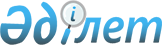 О некоторых вопросах республиканской собственностиПостановление Правительства Республики Казахстан от 29 мая 2019 года № 340
      В соответствии с пунктом 1 статьи 114 Закона Республики Казахстан от 1 марта 2011 года "О государственном имуществе" Правительство Республики Казахстан ПОСТАНОВЛЯЕТ: 
      1. Передать в установленном законодательством порядке республиканское имущество, закрепленное за государственными учреждениями "Управление Делами Президента Республики Казахстан", "Государственный национальный природный парк "Бурабай", в уставный капитал товарищества с ограниченной ответственностью "Бурабай даму" согласно приложению к настоящему постановлению. 
      2. Комитету государственного имущества и приватизации Министерства финансов Республики Казахстан совместно с Управлением Делами Президента Республики Казахстан (по согласованию) принять меры, вытекающие из настоящего постановления.
      3. Настоящее постановление вводится в действие со дня его подписания. Перечень республиканского имущества, передаваемого в уставный капитал товарищества с ограниченной ответственностью "Бурабай даму"
					© 2012. РГП на ПХВ «Институт законодательства и правовой информации Республики Казахстан» Министерства юстиции Республики Казахстан
				
      Премьер-Министр
Республики Казахстан 

А. Мамин
Приложение
к постановлению Правительства
Республики Казахстан
от 29 мая 2019 года № 340
№

п/п

Наименование имущества

Ед. изм

Кол-во

Инвентарный номер

1

2

3

4

5

Перечень имущества, передаваемого с баланса 
ГУ "Управление Делами Президента Республики Казахстан"
Перечень имущества, передаваемого с баланса 
ГУ "Управление Делами Президента Республики Казахстан"
Перечень имущества, передаваемого с баланса 
ГУ "Управление Делами Президента Республики Казахстан"
Перечень имущества, передаваемого с баланса 
ГУ "Управление Делами Президента Республики Казахстан"
Перечень имущества, передаваемого с баланса 
ГУ "Управление Делами Президента Республики Казахстан"
Объект: "Благоустройство туристических маршрутов в районе оз. Боровое Акмолинской области (велосипедные, пешеходные дорожки и лыжные трассы с объектами проката и общественного питания). Корректировка"
Объект: "Благоустройство туристических маршрутов в районе оз. Боровое Акмолинской области (велосипедные, пешеходные дорожки и лыжные трассы с объектами проката и общественного питания). Корректировка"
Объект: "Благоустройство туристических маршрутов в районе оз. Боровое Акмолинской области (велосипедные, пешеходные дорожки и лыжные трассы с объектами проката и общественного питания). Корректировка"
Объект: "Благоустройство туристических маршрутов в районе оз. Боровое Акмолинской области (велосипедные, пешеходные дорожки и лыжные трассы с объектами проката и общественного питания). Корректировка"
Объект: "Благоустройство туристических маршрутов в районе оз. Боровое Акмолинской области (велосипедные, пешеходные дорожки и лыжные трассы с объектами проката и общественного питания). Корректировка"
1
Здание пункта проката Тип 1
штука
1
232101000188
2
Дозатор асептического мыла
штука
1
237002003176
3
Дозатор асептического мыла
штука
1
237002003177
4
Дозатор асептического мыла
штука
1
237002003178
5
Дозатор асептического мыла
штука
1
237002003179
6
Ванна моечная
штука
1
237003022464
7
Фритюрница электрическая
штука
1
236009010131
8
Скамейка двухсторонняя, спинка и вешалка с крючками
штука
1
237003022465
9
Скамейка двухсторонняя, спинка и вешалка с крючками
штука
1
237003022466
10
Скамейка двухсторонняя, спинка и вешалка с крючками
штука
1
237003022467
11
Скамейка двухсторонняя, спинка и вешалка с крючками
штука
1
237003022468
12
Скамейка двухсторонняя, спинка и вешалка с крючками
штука
1
237003022469
13
Скамейка двухсторонняя, спинка и вешалка с крючками
штука
1
237003022470
14
Стул-кресло
штука
1
237003022471
15
Стул-кресло
штука
1
237003022472
16
Стул-кресло
штука
1
237003022473
17
Стул-кресло
штука
1
237003022474
18
Стул-кресло
штука
1
237003022475
19
Стул-кресло
штука
1
237003022476
20
Стул-кресло
штука
1
237003022477
21
Стул-кресло
штука
1
237003022478
22
Стул-кресло
штука
1
237003022479
23
Стул-кресло
штука
1
237003022480
24
Стул-кресло
штука
1
237003022481
25
Стул-кресло
штука
1
237003022482
26
Стул-кресло
штука
1
237003022483
27
Стул-кресло
штука
1
237003022484
28
Стул-кресло
штука
1
237003022485
29
Стул-кресло
штука
1
237003022486
30
Стул-кресло
штука
1
237003022487
31
Стул-кресло
штука
1
237003022488
32
Стул-кресло
штука
1
237003022489
33
Стул-кресло
штука
1
237003022490
34
Стул-кресло
штука
1
237003022491
35
Стул-кресло
штука
1
237003022492
36
Стул-кресло
штука
1
237003022493
37
Стул-кресло
штука
1
237003022494
38
Стул барный для бармена
штука
1
237003022495
39
Стул барный д 500
штука
1
237003022496
40
Стул барный д 500
штука
1
237003022497
41
Стул барный д 500
штука
1
237003022498
42
Стул барный д 500
штука
1
237003022499
43
Стул барный д 500
штука
1
237003022500
44
Стул барный д 500
штука
1
237003022501
45
Стул барный д 500
штука
1
237003022502
46
Стул барный д 500
штука
1
237003022503
47
Стерилизатор для ножей
штука
1
236009010132
48
Стол-мойка из нержавеющей стали 2-х секционный
штука
1
237003022504
49
Холодильник-шкаф, 2-х дверный (500л) 
штука
1
236009010133
50
Холодильник со стеклянной дверкой (400л)
штука
1
236009010134
51
Аккустическая система 

(в комплекте муз.центр +6 колонок с креплением к стене)
штука
1
236009010135
52
Съемник BrACKETGriP (для ремонта велоспедов)
штука
1
237002003180
53
Съемник BrACKETGriP (для ремонта велоспедов)
штука
1
237002003181
54
Инструмент TOrguEFiX (для ремонта велосипедов)
штука
1
237002003182
55
Барный блендер, 1л
штука
1
236009010136
56
Миксер для молочных коктейлей, 5,7л 
штука
1
236009010137
57
Витрина тепловая
штука
1
236009010138
58
Микроволновая печь
штука
1
236009010139
59
Мойка барная
штука
1
237002003183
60
Стелаж складской металлический 1800х600х2000
штука
1
237002003184
61
Микроволновая печь
штука
1
236009010140
62
Односторонняя сушилка 

(63 пары) 
штука
1
237003022505
63
Ячейка запирающаяся
штука
1
237003022506
64
Тележка ручная сервировочная
штука
1
237002003185
65
Роликовые коньки (пара) 

(в комплекте защитная экипировка: налокотники, наколенники, шлем, перчатки)+ Ледянки
штука
1
237003022507
66
Роликовые коньки (пара) 

(в комплекте защитная экипировка: налокотники, наколенники, шлем, перчатки)+ Ледянки
штука
1
237003022508
67
Роликовые коньки (пара) (в комплекте защитная экипировка: налокотники, наколенники, шлем, перчатки)+ Ледянки
штука
1
237003022509
68
Роликовые коньки (пара) 

(в комплекте защитная экипировка: налокотники, наколенники, шлем, перчатки)+ Ледянки
штука
1
237003022510
69
Роликовые коньки (пара) (в комплекте защитная экипировка: налокотники, наколенники, шлем, перчатки)+ Ледянки
штука
1
237003022511
70
Роликовые коньки (пара) 

(в комплекте защитная экипировка: налокотники, наколенники, шлем, перчатки)+ Ледянки
штука
1
237003022512
71
Роликовые коньки (пара) 

(в комплекте защитная экипировка: налокотники, наколенники, шлем, перчатки)+ Ледянки
штука
1
237003022513
72
Роликовые коньки (пара) 

(в комплекте защитная экипировка: налокотники, наколенники, шлем, перчатки)+ Ледянки
штука
1
237003022514
73
Роликовые коньки (пара) 

(в комплекте защитная экипировка: налокотники, наколенники, шлем, перчатки)+ Ледянки
штука
1
237003022515
74
Роликовые коньки (пара) 

(в комплекте защитная экипировка: налокотники, наколенники, шлем, перчатки)+ Ледянки
штука
1
237003022516
75
Роликовые коньки (пара) 

(в комплекте защитная экипировка: налокотники, наколенники, шлем, перчатки)+ Ледянки
штука
1
237003022517
76
Роликовые коньки (пара) 

(в комплекте защитная экипировка: налокотники, наколенники, шлем, перчатки)+ Ледянки
штука
1
237003022518
77
Роликовые коньки (пара) 

(в комплекте защитная экипировка: налокотники, наколенники, шлем, перчатки)+ Ледянки
штука
1
237003022519
78
Роликовые коньки (пара) 

(в комплекте защитная экипировка: налокотники, наколенники, шлем, перчатки)+ Ледянки
штука
1
237003022520
79
Роликовые коньки (пара) 

(в комплекте защитная экипировка: налокотники, наколенники, шлем, перчатки)+ Ледянки
штука
1
237003022521
80
Роликовые коньки (пара) 

(в комплекте защитная экипировка: налокотники, наколенники, шлем, перчатки)+ Ледянки
штука
1
237003022522
81
Роликовые коньки (пара) 

(в комплекте защитная экипировка: налокотники, наколенники, шлем, перчатки)+ Ледянки
штука
1
237003022523
82
Роликовые коньки (пара) 

(в комплекте защитная экипировка: налокотники, наколенники, шлем, перчатки)+ Ледянки
штука
1
237003022524
83
Роликовые коньки (пара) 

(в комплекте защитная экипировка: налокотники, наколенники, шлем, перчатки)+ Ледянки
штука
1
237003022525
84
Роликовые коньки (пара) 

(в комплекте защитная экипировка: налокотники, наколенники, шлем, перчатки)+ Ледянки
штука
1
237003022526
85
Роликовые коньки (пара) 

(в комплекте защитная экипировка: налокотники, наколенники, шлем, перчатки)+ Ледянки
штука
1
237003022527
86
Роликовые коньки (пара) 

(в комплекте защитная экипировка: налокотники, наколенники, шлем, перчатки)+ Ледянки
штука
1
237003022528
87
Роликовые коньки (пара) 

(в комплекте защитная экипировка: налокотники, наколенники, шлем, перчатки)+ Ледянки
штука
1
237003022529
88
Роликовые коньки (пара) 

(в комплекте защитная экипировка: налокотники, наколенники, шлем, перчатки)+ Ледянки
штука
1
237003022530
89
Роликовые коньки (пара) 

(в комплекте защитная экипировка: налокотники, наколенники, шлем, перчатки)+ Ледянки
штука
1
237003022531
90
Роликовые коньки (пара) 

(в комплекте защитная экипировка: налокотники, наколенники, шлем, перчатки)+ Ледянки
штука
1
237003022532
91
Роликовые коньки (пара) 

(в комплекте защитная экипировка: налокотники, наколенники, шлем, перчатки)+ Ледянки
штука
1
237003022533
92
Роликовые коньки (пара) 

(в комплекте защитная экипировка: налокотники, наколенники, шлем, перчатки)+ Ледянки
штука
1
237003022534
93
Роликовые коньки (пара) 

(в комплекте защитная экипировка: налокотники, наколенники, шлем, перчатки)+ Ледянки
штука
1
237003022535
94
Роликовые коньки (пара) 

(в комплекте защитная экипировка: налокотники, наколенники, шлем, перчатки)+ Ледянки
штука
1
237003022536
95
Роликовые коньки (пара) 

(в комплекте защитная экипировка: налокотники, наколенники, шлем, перчатки)+ Ледянки
штука
1
237003022537
96
Роликовые коньки (пара) 

(в комплекте защитная экипировка: налокотники, наколенники, шлем, перчатки)+ Ледянки
штука
1
237003022538
97
Роликовые коньки (пара) 

(в комплекте защитная экипировка: налокотники, наколенники, шлем, перчатки)+ Ледянки
штука
1
237003022539
98
Роликовые коньки (пара) 

(в комплекте защитная экипировка: налокотники, наколенники, шлем, перчатки)+ Ледянки
штука
1
237003022540
99
Роликовые коньки (пара) 

(в комплекте защитная экипировка: налокотники, наколенники, шлем, перчатки)+ Ледянки
штука
1
237003022541
100
Роликовые коньки (пара) 

(в комплекте защитная экипировка: налокотники, наколенники, шлем, перчатки)+ Ледянки
штука
1
237003022542
101
Роликовые коньки (пара) 

(в комплекте защитная экипировка: налокотники, наколенники, шлем, перчатки)+ Ледянки
штука
1
237003022543
102
Роликовые коньки (пара) 

(в комплекте защитная экипировка: налокотники, наколенники, шлем, перчатки)+ Ледянки
штука
1
237003022544
103
Роликовые коньки (пара) 

(в комплекте защитная экипировка: налокотники, наколенники, шлем, перчатки)+ Ледянки
штука
1
237003022545
104
Роликовые коньки (пара) 

(в комплекте защитная экипировка: налокотники, наколенники, шлем, перчатки)+ Ледянки
штука
1
237003022546
105
Роликовые коньки (пара) 

(в комплекте защитная экипировка: налокотники, наколенники, шлем, перчатки)+ Ледянки
штука
1
237003022547
106
Роликовые коньки (пара) 

(в комплекте защитная экипировка: налокотники, наколенники, шлем, перчатки)+ Ледянки
штука
1
237003022548
107
Роликовые коньки (пара) 

(в комплекте защитная экипировка: налокотники, наколенники, шлем, перчатки)+ Ледянки
штука
1
237003022549
108
Роликовые коньки (пара) 

(в комплекте защитная экипировка: налокотники, наколенники, шлем, перчатки)+ Ледянки
штука
1
237003022550
109
Роликовые коньки (пара) 

(в комплекте защитная экипировка: налокотники, наколенники, шлем, перчатки)+ Ледянки
штука
1
237003022551
110
Роликовые коньки (пара) 

(в комплекте защитная экипировка: налокотники, наколенники, шлем, перчатки)+ Ледянки
штука
1
237003022552
111
Роликовые коньки (пара) 

(в комплекте защитная экипировка: налокотники, наколенники, шлем, перчатки)+ Ледянки
штука
1
237003022553
112
Роликовые коньки (пара) 

(в комплекте защитная экипировка: налокотники, наколенники, шлем, перчатки)+ Ледянки
штука
1
237003022554
113
Роликовые коньки (пара) 

(в комплекте защитная экипировка: налокотники, наколенники, шлем, перчатки)+ Ледянки
штука
1
237003022555
114
Роликовые коньки (пара) 

(в комплекте защитная экипировка: налокотники, наколенники, шлем, перчатки)+ Ледянки
штука
1
237003022556
115
Сноуборд (в комплекте ботинки (пара), шлем)
штука
1
237003022557
116
Сноуборд (в комплекте ботинки (пара), шлем)
штука
1
237003022558
117
Сноуборд (в комплекте ботинки (пара), шлем)
штука
1
237003022559
118
Сноуборд (в комплекте ботинки (пара), шлем)
штука
1
237003022560
119
Сноуборд (в комплекте ботинки (пара), шлем)
штука
1
237003022561
120
Сноуборд (в комплекте ботинки (пара), шлем)
штука
1
237003022562
121
Сноуборд (в комплекте ботинки (пара), шлем)
штука
1
237003022563
122
Сноуборд (в комплекте ботинки (пара), шлем)
штука
1
237003022564
123
Сноуборд (в комплекте ботинки (пара), шлем)
штука
1
237003022565
124
Сноуборд (в комплекте ботинки (пара), шлем)
штука
1
237003022566
125
Сноуборд (в комплекте ботинки (пара), шлем)
штука
1
237003022567
126
Сноуборд (в комплекте ботинки (пара), шлем)
штука
1
237003022568
127
Сноуборд (в комплекте ботинки (пара), шлем)
штука
1
237003022569
128
Сноуборд (в комплекте ботинки (пара), шлем)
штука
1
237003022570
129
Сноуборд (в комплекте ботинки (пара), шлем)
штука
1
237003022571
130
Сноуборд (в комплекте ботинки (пара), шлем)
штука
1
237003022572
131
Сноуборд (в комплекте ботинки (пара), шлем)
штука
1
237003022573
132
Сноуборд (в комплекте ботинки (пара), шлем)
штука
1
237003022574
133
Сноуборд (в комплекте ботинки (пара), шлем)
штука
1
237003022575
134
Сноуборд (в комплекте ботинки (пара), шлем)
штука
1
237003022576
135
Комплект инструментов для ремонта велосипеда TOOICAsA
штука
1
237002003186
136
Настенное крепление-кронштейн для хранения велосипеда
штука
1
237003022577
137
Настенное крепление-кронштейн для хранения велосипеда
штука
1
237003022578
138
Настенное крепление-кронштейн для хранения велосипеда
штука
1
237003022579
139
Настенное крепление-кронштейн для хранения велосипеда
штука
1
237003022580
140
Настенное крепление-кронштейн для хранения велосипеда
штука
1
237003022581
141
Настенное крепление-кронштейн для хранения велосипеда
штука
1
237003022582
142
Настенное крепление-кронштейн для хранения велосипеда
штука
1
237003022583
143
Настенное крепление-кронштейн для хранения велосипеда
штука
1
237003022584
144
Настенное крепление-кронштейн для хранения велосипеда
штука
1
237003022585
145
Настенное крепление-кронштейн для хранения велосипеда
штука
1
237003022586
146
Настенное крепление-кронштейн для хранения велосипеда
штука
1
237003022587
147
Настенное крепление-кронштейн для хранения велосипеда
штука
1
237003022588
148
Настенное крепление-кронштейн для хранения
штука
1
237003022589
149
Настенное крепление-кронштейн для хранения велосипеда
штука
1
237003022590
150
Настенное крепление-кронштейн для хранения велосипеда
штука
1
237003022591
151
Комплект инструментов для ремонта велосипеда (27 различных предметов, в кейсе)
штука
1
237002003187
152
Профессиональная складная стойка для ремонта велосипедов, настраиваемая 
штука
1
237003022592
153
Профессиональная складная стойка для ремонта велосипедов, настраиваемая
штука
1
237003022593
154
Зонт вытяжной
штука
1
236009010141
155
Холодильник
штука
1
236009010142
156
Стойка барная
штука
1
237003022594
157
Тележка ручная сервировочная
штука
1
237002003188
158
Тележка ручная сервировочная
штука
1
237002003189
159
Электросушитель для рук
штука
1
236009010143
160
Электросушитель для рук
штука
1
236009010144
161
Электросушитель для рук
штука
1
236009010145
162
Облучатель бактерицидный настенный ОБН-150
штука
1
236009010146
163
Электрокофеварка
штука
1
236009010147
164
Аппарат кассовый
штука
1
236009010148
165
Стелаж складской
штука
1
237002003190
166
Стелаж складской
штука
1
237002003191
167
Двухуровневый стеллаж для хранения детских лыж или сноубордов 

(28 пар лыж)
штука
1
237002003192
168
Двухуровневый стеллаж для хранения детских лыж или сноубордов 

(28 пар лыж)
штука
1
237002003193
169
Стелаж для хранения палок 
штука
1
237002003194
170
Стеллаж для хранения роликовых коньков (50 пар)
штука
1
237002003195
171
Стеллаж для хранения коньков (50 пар)
штука
1
237002003196
172
Стеллаж для хранения шлемов и ботинок
штука
1
237002003197
173
Стеллаж для лыж и сноубордов
штука
1
237002003198
174
Стеллаж для лыж и сноубордов
штука
1
237002003199
175
Лыжи спортивно-беговые для взрослых с палками
штука
1
237003022595
176
Лыжи спортивно-беговые для взрослых с палками
штука
1
237003022596
177
Лыжи спортивно-беговые для взрослых с палками
штука
1
237003022597
178
Лыжи спортивно-беговые для взрослых с палками
штука
1
237003022598
179
Лыжи спортивно-беговые для взрослых с палками
штука
1
237003022599
180
Лыжи спортивно-беговые для взрослых с палками
штука
1
237003022600
181
Лыжи спортивно-беговые для взрослых с палками
штука
1
237003022601
182
Лыжи спортивно-беговые для взрослых с палками
штука
1
237003022602
183
Лыжи спортивно-беговые для взрослых с палками
штука
1
237003022603
184
Лыжи спортивно-беговые для взрослых с палками
штука
1
237003022604
185
Лыжи спортивно-беговые для взрослых с палками
штука
1
237003022605
186
Лыжи спортивно-беговые для взрослых с палками
штука
1
237003022606
187
Лыжи спортивно-беговые для взрослых с палками
штука
1
237003022607
188
Лыжи спортивно-беговые для взрослых с палками
штука
1
237003022608
189
Лыжи спортивно-беговые для взрослых с палками
штука
1
237003022609
190
Лыжи спортивно-беговые для взрослых с палками
штука
1
237003022610
191
Лыжи спортивно-беговые для взрослых с палками
штука
1
237003022611
192
Лыжи спортивно-беговые для взрослых с палками
штука
1
237003022612
193
Лыжи спортивно-беговые для взрослых с палками
штука
1
237003022613
194
Лыжи спортивно-беговые для взрослых с палками
штука
1
237003022614
195
Лыжи спортивно-беговые для взрослых с палками
штука
1
237003022615
196
Лыжи спортивно-беговые для взрослых с палками
штука
1
237003022616
197
Лыжи спортивно-беговые для взрослых с палками
штука
1
237003022617
198
Лыжи спортивно-беговые для взрослых с палками
штука
1
237003022618
199
Лыжи спортивно-беговые для взрослых с палками
штука
1
237003022619
200
Лыжи спортивно-беговые для взрослых с палками
штука
1
237003022620
201
Лыжи спортивно-беговые для взрослых с палками
штука
1
237003022621
202
Лыжи спортивно-беговые для взрослых с палками
штука
1
237003022622
203
Лыжи спортивно-беговые для взрослых с палками
штука
1
237003022623
204
Лыжи спортивно-беговые для взрослых с палками
штука
1
237003022624
205
Лыжи спортивно-беговые для взрослых с палками
штука
1
237003022625
206
Лыжи спортивно-беговые для взрослых с палками
штука
1
237003022626
207
Лыжи спортивно-беговые для взрослых с палками
штука
1
237003022627
208
Лыжи спортивно-беговые для взрослых с палками
штука
1
237003022628
209
Лыжи спортивно-беговые для взрослых с палками
штука
1
237003022629
210
Лыжи спортивно-беговые для взрослых с палками
штука
1
237003022630
211
Лыжи спортивно-беговые для взрослых с палками
штука
1
237003022631
212
Лыжи спортивно-беговые для взрослых с палками
штука
1
237003022632
213
Лыжи спортивно-беговые для взрослых с палками
штука
1
237003022633
214
Лыжи спортивно-беговые для взрослых с палками
штука
1
237003022634
215
Лыжи спортивно-беговые для взрослых с палками
штука
1
237003022635
216
Лыжи спортивно-беговые для взрослых с палками
штука
1
237003022636
217
Лыжи спортивно-беговые для взрослых с палками
штука
1
237003022637
218
Лыжи спортивно-беговые для взрослых с палками
штука
1
237003022638
219
Лыжи спортивно-беговые для взрослых с палками
штука
1
237003022639
220
Лыжи спортивно-беговые для взрослых с палками
штука
1
237003022640
221
Лыжи спортивно-беговые для взрослых с палками
штука
1
237003022641
222
Лыжи спортивно-беговые для взрослых с палками
штука
1
237003022642
223
Лыжи спортивно-беговые для взрослых с палками
штука
1
237003022643
224
Лыжи спортивно-беговые для взрослых с палками
штука
1
237003022644
225
Станция горячих напитков
штука
1
236009010149
226
Коньки (пара)
штука
1
237003022645
227
Коньки (пара)
штука
1
237003022646
228
Коньки (пара)
штука
1
237003022647
229
Коньки (пара)
штука
1
237003022648
230
Коньки (пара)
штука
1
237003022649
231
Коньки (пара)
штука
1
237003022650
232
Коньки (пара)
штука
1
237003022651
233
Коньки (пара)
штука
1
237003022652
234
Коньки (пара)
штука
1
237003022653
235
Коньки (пара)
штука
1
237003022654
236
Коньки (пара)
штука
1
237003022655
237
Коньки (пара)
штука
1
237003022656
238
Коньки (пара)
штука
1
237003022657
239
Коньки (пара)
штука
1
237003022658
240
Коньки (пара)
штука
1
237003022659
241
Коньки (пара)
штука
1
237003022660
242
Коньки (пара)
штука
1
237003022661
243
Коньки (пара)
штука
1
237003022662
244
Коньки (пара)
штука
1
237003022663
245
Коньки (пара)
штука
1
237003022664
246
Коньки (пара)
штука
1
237003022665
247
Коньки (пара)
штука
1
237003022666
248
Коньки (пара)
штука
1
237003022667
249
Коньки (пара)
штука
1
237003022668
250
Коньки (пара)
штука
1
237003022669
251
Коньки (пара)
штука
1
237003022670
252
Коньки (пара)
штука
1
237003022671
253
Коньки (пара)
штука
1
237003022672
254
Коньки (пара)
штука
1
237003022673
255
Коньки (пара)
штука
1
237003022674
256
Коньки (пара)
штука
1
237003022675
257
Коньки (пара)
штука
1
237003022676
258
Коньки (пара)
штука
1
237003022677
259
Коньки (пара)
штука
1
237003022678
260
Коньки (пара)
штука
1
237003022679
261
Коньки (пара)
штука
1
237003022680
262
Коньки (пара)
штука
1
237003022681
263
Коньки (пара)
штука
1
237003022682
264
Коньки (пара)
штука
1
237003022683
265
Коньки (пара)
штука
1
237003022684
266
Коньки (пара)
штука
1
237003022685
267
Коньки (пара)
штука
1
237003022686
268
Коньки (пара)
штука
1
237003022687
269
Коньки (пара)
штука
1
237003022688
270
Коньки (пара)
штука
1
237003022689
271
Коньки (пара)
штука
1
237003022690
272
Коньки (пара)
штука
1
237003022691
273
Коньки (пара)
штука
1
237003022692
274
Коньки (пара)
штука
1
237003022693
275
Коньки (пара)
штука
1
237003022694
276
Вешалка для верхней одежды
штука
1
237003022695
277
Вешалка для верхней одежды
штука
1
237003022696
278
Вешалка для верхней одежды
штука
1
237003022697
279
Вешалка для верхней одежды
штука
1
237003022698
280
Телевизор цветной
штука
1
236009010150
281
Телевизор цветной
штука
1
236009010151
282
Двухколесный велосипед
штука
1
235006000314
283
Двухколесный велосипед
штука
1
235006000315
284
Двухколесный велосипед
штука
1
235006000316
285
Двухколесный велосипед
штука
1
235006000317
286
Двухколесный велосипед
штука
1
235006000318
287
Двухколесный велосипед
штука
1
235006000319
288
Двухколесный велосипед
штука
1
235006000320
289
Двухколесный велосипед
штука
1
235006000321
290
Двухколесный велосипед
штука
1
235006000322
291
Двухколесный велосипед
штука
1
235006000323
292
Двухколесный велосипед
штука
1
235006000324
293
Двухколесный велосипед
штука
1
235006000325
294
Двухколесный велосипед
штука
1
235006000326
295
Двухколесный велосипед
штука
1
235006000327
296
Двухколесный велосипед
штука
1
235006000328
297
Часы настенные
штука
1
237003022699
298
Стеллаж для кухни
штука
1
237002003200
299
Шкаф для одежды
штука
1
237003022700
300
Шкаф для одежды
штука
1
237003022701
301
Шкаф для одежды
штука
1
237003022702
302
Шкаф для одежды
штука
1
237003022703
303
Шкаф для одежды
штука
1
237003022704
304
Шкаф для одежды
штука
1
237003022705
305
Шкаф для одежды
штука
1
237003022706
306
Шкаф для одежды
штука
1
237003022707
307
Стойка для выдачи инвентаря
штука
1
237003022708
308
Аппарат контрольно-кассовый
штука
1
236009010152
309
Плита электрическая четырехконфорочная
штука
1
236009010153
310
Столы производственные разные
штука
1
237002003201
311
Столы производственные разные
штука
1
237002003202
312
Столы производственные разные
штука
1
237002003203
313
Столы производственные разные
штука
1
237002003204
314
Столы производственные разные
штука
1
237002003205
315
Стол обеденный
штука
1
237003022709
316
Стол обеденный
штука
1
237003022710
317
Стол обеденный
штука
1
237003022711
318
Стол обеденный
штука
1
237003022712
319
Стол обеденный
штука
1
237003022713
320
Стол обеденный
штука
1
237003022714
321
Стол обеденный
штука
1
237003022715
322
Стол обеденный
штука
1
237003022716
323
Витрина для продажи мягкого мороженного
штука
1
236009010154
324
Компьютер
штука
1
236006106297
325
Дозатор асептического мыла
штука
1
236009010155
326
Дозатор асептического мыла
штука
1
236009010156
327
Дозатор асептического мыла
штука
1
236009010157
328
Дозатор асептического мыла
штука
1
236009010158
329
Ванна моечная
штука
1
237003022717
330
Фритюрница электрическая
штука
1
236009010159
331
Скамейка двухсторонняя, спинка и вешалка с крючками
штука
1
237003022718
332
Скамейка двухсторонняя, спинка и вешалка с крючками
штука
1
237003022719
333
Скамейка двухсторонняя, спинка и вешалка с крючками
штука
1
237003022720
334
Скамейка двухсторонняя, спинка и вешалка с крючками
штука
1
237003022721
335
Скамейка двухсторонняя, спинка и вешалка с крючками
штука
1
237003022722
336
Скамейка двухсторонняя, спинка и вешалка с крючками
штука
1
237003022723
337
Стул-кресло
штука
1
237003022724
338
Стул-кресло
штука
1
237003022725
339
Стул-кресло
штука
1
237003022726
340
Стул-кресло
штука
1
237003022727
341
Стул-кресло
штука
1
237003022728
342
Стул-кресло
штука
1
237003022729
343
Стул-кресло
штука
1
237003022730
344
Стул-кресло
штука
1
237003022731
345
Стул-кресло
штука
1
237003022732
346
Стул-кресло
штука
1
237003022733
347
Стул-кресло
штука
1
237003022734
348
Стул-кресло
штука
1
237003022735
349
Стул-кресло
штука
1
237003022736
350
Стул-кресло
штука
1
237003022737
351
Стул-кресло
штука
1
237003022738
352
Стул-кресло
штука
1
237003022739
353
Стул-кресло
штука
1
237003022740
354
Стул-кресло
штука
1
237003022741
355
Стул-кресло
штука
1
237003022742
356
Стул-кресло
штука
1
237003022743
357
Стул-кресло
штука
1
237003022744
358
Стул-кресло
штука
1
237003022745
359
Стул-кресло
штука
1
237003022746
360
Стул-кресло
штука
1
237003022747
361
Стул барный для бармена
штука
1
237003022748
362
Стул барный д 500
штука
1
237003022749
363
Стул барный д 500
штука
1
237003022750
364
Стул барный д 500
штука
1
237003022751
365
Стул барный д 500
штука
1
237003022752
366
Стул барный д 500
штука
1
237003022753
367
Стул барный д 500
штука
1
237003022754
368
Стул барный д 500
штука
1
237003022755
369
Стул барный д 500
штука
1
237003022756
370
Стерилизатор для ножей
штука
1
236009010160
371
Стол-мойка из нержавеющей стали 2-х секционный
штука
1
237003022757
372
Холодильник со стеклянной дверкой (400л)
штука
1
236009010161
373
Холодильник-шкаф, 2-х дверный (500л) 
штука
1
236009010162
374
Аккустическая система

(в комплекте муз.центр +6 колонок с креплением к стене)
штука
1
236009010163
375
Съемник BrACKETGriP

(для ремонта велоспедов)
штука
1
237002003206
376
Съемник BrACKETGriP 

(для ремонта велоспедов)
штука
1
237002003207
377
Инструмент TOrguEFiX 

(для ремонта велосипедов)
штука
1
237002003208
378
Барный блендер, 1л
штука
1
236009010164
379
Миксер для молочных коктейлей, 5,7л 
штука
1
236009010165
380
Витрина тепловая
штука
1
236009010166
381
Микроволновая печь
штука
1
236009010167
382
Мойка барная
штука
1
237002003209
383
Стелаж складской металлический 1800х600х2000
штука
1
237002003210
384
Микроволновая печь
штука
1
236009010168
385
Односторонняя сушилка 

(63 пары) 
штука
1
237003022758
386
Ячейка запирающаяся
штука
1
237003022759
387
Роликовые коньки (пара) 

(в комплекте защитная экипировка: налокотники, наколенники, шлем, перчатки)+ Ледянки
штука
1
237003022760
388
Роликовые коньки (пара) 

(в комплекте защитная экипировка: налокотники, наколенники, шлем, перчатки)+ Ледянки
штука
1
237003022761
389
Роликовые коньки (пара) 

(в комплекте защитная экипировка: налокотники, наколенники, шлем, перчатки)+ Ледянки
штука
1
237003022762
390
Роликовые коньки (пара) 

(в комплекте защитная экипировка: налокотники, наколенники, шлем, перчатки)+ Ледянки
штука
1
237003022763
391
Роликовые коньки (пара) 

(в комплекте защитная экипировка: налокотники, наколенники, шлем, перчатки)+ Ледянки
штука
1
237003022764
392
Роликовые коньки (пара) 

(в комплекте защитная экипировка: налокотники, наколенники, шлем, перчатки)+ Ледянки
штука
1
237003022765
393
Роликовые коньки (пара) 

(в комплекте защитная экипировка: налокотники, наколенники, шлем, перчатки)+ Ледянки
штука
1
237003022766
394
Роликовые коньки (пара) 

(в комплекте защитная экипировка: налокотники, наколенники, шлем, перчатки)+ Ледянки
штука
1
237003022767
395
Роликовые коньки (пара) 

(в комплекте защитная экипировка: налокотники, наколенники, шлем, перчатки)+ Ледянки
штука
1
237003022768
396
Роликовые коньки (пара) 

(в комплекте защитная экипировка: налокотники, наколенники, шлем, перчатки)+ Ледянки
штука
1
237003022769
397
Роликовые коньки (пара) 

(в комплекте защитная экипировка: налокотники, наколенники, шлем, перчатки)+ Ледянки
штука
1
237003022770
398
Роликовые коньки (пара) 

(в комплекте защитная экипировка: налокотники, наколенники, шлем, перчатки)+ Ледянки
штука
1
237003022771
399
Роликовые коньки (пара) 

(в комплекте защитная экипировка: налокотники, наколенники, шлем, перчатки)+ Ледянки
штука
1
237003022772
400
Роликовые коньки (пара) 

(в комплекте защитная экипировка: налокотники, наколенники, шлем, перчатки)+ Ледянки
штука
1
237003022773
401
Роликовые коньки (пара) 

(в комплекте защитная экипировка: налокотники, наколенники, шлем, перчатки)+ Ледянки
штука
1
237003022774
402
Роликовые коньки (пара) 

(в комплекте защитная экипировка: налокотники, наколенники, шлем, перчатки)+ Ледянки
штука
1
237003022775
403
Роликовые коньки (пара) 

(в комплекте защитная экипировка: налокотники, наколенники, шлем, перчатки)+ Ледянки
штука
1
237003022776
404
Роликовые коньки (пара) 

(в комплекте защитная экипировка: налокотники, наколенники, шлем, перчатки)+ Ледянки
штука
1
237003022777
405
Роликовые коньки (пара) 

(в комплекте защитная экипировка: налокотники, наколенники, шлем, перчатки)+ Ледянки
штука
1
237003022778
406
Роликовые коньки (пара) 

(в комплекте защитная экипировка: налокотники, наколенники, шлем, перчатки)+ Ледянки
штука
1
237003022779
407
Роликовые коньки (пара) 

(в комплекте защитная экипировка: налокотники, наколенники, шлем, перчатки)+ Ледянки
штука
1
237003022780
408
Роликовые коньки (пара) 

(в комплекте защитная экипировка: налокотники, наколенники, шлем, перчатки)+ Ледянки
штука
1
237003022781
409
Роликовые коньки (пара) 

(в комплекте защитная экипировка: налокотники, наколенники, шлем, перчатки)+ Ледянки
штука
1
237003022782
410
Роликовые коньки (пара) 

(в комплекте защитная экипировка: налокотники, наколенники, шлем, перчатки)+ Ледянки
штука
1
237003022783
411
Роликовые коньки (пара) 

(в комплекте защитная экипировка: налокотники, наколенники, шлем, перчатки)+ Ледянки
штука
1
237003022784
412
Роликовые коньки (пара) 

(в комплекте защитная экипировка: налокотники, наколенники, шлем, перчатки)+ Ледянки
штука
1
237003022785
413
Роликовые коньки (пара) 

(в комплекте защитная экипировка: налокотники, наколенники, шлем, перчатки)+ Ледянки
штука
1
237003022786
414
Роликовые коньки (пара) 

(в комплекте защитная экипировка: налокотники, наколенники, шлем, перчатки)+ Ледянки
штука
1
237003022787
415
Роликовые коньки (пара) 

(в комплекте защитная экипировка: налокотники, наколенники, шлем, перчатки)+ Ледянки
штука
1
237003022788
416
Роликовые коньки (пара) 

(в комплекте защитная экипировка: налокотники, наколенники, шлем, перчатки)+ Ледянки
штука
1
237003022789
417
Роликовые коньки (пара) 

(в комплекте защитная экипировка: налокотники, наколенники, шлем, перчатки)+ Ледянки
штука
1
237003022790
418
Роликовые коньки (пара) 

(в комплекте защитная экипировка: налокотники, наколенники, шлем, перчатки)+ Ледянки
штука
1
237003022791
419
Роликовые коньки (пара) 

(в комплекте защитная экипировка: налокотники, наколенники, шлем, перчатки)+ Ледянки
штука
1
237003022792
420
Роликовые коньки (пара) 

(в комплекте защитная экипировка: налокотники, наколенники, шлем, перчатки)+ Ледянки
штука
1
237003022793
421
Роликовые коньки (пара) 

(в комплекте защитная экипировка: налокотники, наколенники, шлем, перчатки)+ Ледянки
штука
1
237003022794
422
Роликовые коньки (пара) 

(в комплекте защитная экипировка: налокотники, наколенники, шлем, перчатки)+ Ледянки
штука
1
237003022795
423
Роликовые коньки (пара) 

(в комплекте защитная экипировка: налокотники, наколенники, шлем, перчатки)+ Ледянки
штука
1
237003022796
424
Роликовые коньки (пара) 

(в комплекте защитная экипировка: налокотники, наколенники, шлем, перчатки)+ Ледянки
штука
1
237003022797
425
Роликовые коньки (пара) 

(в комплекте защитная экипировка: налокотники, наколенники, шлем, перчатки)+ Ледянки
штука
1
237003022798
426
Роликовые коньки (пара) 

(в комплекте защитная экипировка: налокотники, наколенники, шлем, перчатки)+ Ледянки
штука
1
237003022799
427
Роликовые коньки (пара) 

(в комплекте защитная экипировка: налокотники, наколенники, шлем, перчатки)+ Ледянки
штука
1
237003022800
428
Роликовые коньки (пара) 

(в комплекте защитная экипировка: налокотники, наколенники, шлем, перчатки)+ Ледянки
штука
1
237003022801
429
Роликовые коньки (пара) 

(в комплекте защитная экипировка: налокотники, наколенники, шлем, перчатки)+ Ледянки
штука
1
237003022802
430
Роликовые коньки (пара) 

(в комплекте защитная экипировка: налокотники, наколенники, шлем, перчатки)+ Ледянки
штука
1
237003022803
431
Роликовые коньки (пара) 

(в комплекте защитная экипировка: налокотники, наколенники, шлем, перчатки)+ Ледянки
штука
1
237003022804
432
Роликовые коньки (пара) 

(в комплекте защитная экипировка: налокотники, наколенники, шлем, перчатки)+ Ледянки
штука
1
237003022805
433
Роликовые коньки (пара) 

(в комплекте защитная экипировка: налокотники, наколенники, шлем, перчатки)+ Ледянки
штука
1
237003022806
434
Роликовые коньки (пара) 

(в комплекте защитная экипировка: налокотники, наколенники, шлем, перчатки)+ Ледянки
штука
1
237003022807
435
Роликовые коньки (пара) 

(в комплекте защитная экипировка: налокотники, наколенники, шлем, перчатки)+ Ледянки
штука
1
237003022808
436
Роликовые коньки (пара) 

(в комплекте защитная экипировка: налокотники, наколенники, шлем, перчатки)+ Ледянки
штука
1
237003022809
437
Сноуборд (в комплекте ботинки (пара), шлем)
штука
1
237003022810
438
Сноуборд (в комплекте ботинки (пара), шлем)
штука
1
237003022811
439
Сноуборд (в комплекте ботинки (пара), шлем)
штука
1
237003022812
440
Сноуборд (в комплекте ботинки (пара), шлем)
штука
1
237003022813
441
Сноуборд (в комплекте ботинки (пара), шлем)
штука
1
237003022814
442
Сноуборд (в комплекте ботинки (пара), шлем)
штука
1
237003022815
443
Сноуборд (в комплекте ботинки (пара), шлем)
штука
1
237003022816
444
Сноуборд (в комплекте ботинки (пара), шлем)
штука
1
237003022817
445
Сноуборд (в комплекте ботинки (пара), шлем)
штука
1
237003022818
446
Сноуборд (в комплекте ботинки (пара), шлем)
штука
1
237003022819
447
Сноуборд (в комплекте ботинки (пара), шлем)
штука
1
237003022820
448
Сноуборд (в комплекте ботинки (пара), шлем)
штука
1
237003022821
449
Сноуборд (в комплекте ботинки (пара), шлем)
штука
1
237003022822
450
Сноуборд (в комплекте ботинки (пара), шлем)
штука
1
237003022823
451
Сноуборд (в комплекте ботинки (пара), шлем)
штука
1
237003022824
452
Сноуборд (в комплекте ботинки (пара), шлем)
штука
1
237003022825
453
Сноуборд (в комплекте ботинки (пара), шлем)
штука
1
237003022826
454
Сноуборд (в комплекте ботинки (пара), шлем)
штука
1
237003022827
455
Сноуборд (в комплекте ботинки (пара), шлем)
штука
1
237003022828
456
Сноуборд (в комплекте ботинки (пара), шлем)
штука
1
237003022829
457
Комплект инструментов для ремонта велосипеда TOOICAsA
штука
1
237002003211
458
Настенное крепление-кронштейн для хранения велосипеда
штука
1
237003022830
459
Настенное крепление-кронштейн для хранения велосипеда
штука
1
237003022831
460
Настенное крепление-кронштейн для хранения велосипеда
штука
1
237003022832
461
Настенное крепление-кронштейн для хранения велосипеда
штука
1
237003022833
462
Настенное крепление-кронштейн для хранения велосипеда
штука
1
237003022834
463
Настенное крепление-кронштейн для хранения велосипеда
штука
1
237003022835
464
Настенное крепление-кронштейн для хранения велосипеда
штука
1
237003022836
465
Настенное крепление-кронштейн для хранения велосипеда
штука
1
237003022837
466
Настенное крепление-кронштейн для хранения велосипеда
штука
1
237003022838
467
Настенное крепление-кронштейн для хранения велосипеда
штука
1
237003022839
468
Настенное крепление-кронштейн для хранения велосипеда
штука
1
237003022840
469
Настенное крепление-кронштейн для хранения велосипеда
штука
1
237003022841
470
Настенное крепление-кронштейн для хранения велосипеда
штука
1
237003022842
471
Настенное крепление-кронштейн для хранения велосипеда
штука
1
237003022843
472
Настенное крепление-кронштейн для хранения велосипеда
штука
1
237003022844
473
Комплект инструментов для ремонта велосипеда (27 различных предметов, в кейсе)
штука
1
237002003212
474
Профессиональная складная стойка для ремонта велосипедов, настраиваемая
штука
1
237003022845
475
Профессиональная складная стойка для ремонта велосипедов, настраиваемая
штука
1
237003022846
476
Зонт вытяжной
штука
1
236009010169
477
Холодильник
штука
1
236009010170
478
Стойка барная
штука
1
237003022847
479
Тележка ручная сервировочная
штука
1
237002003213
480
Тележка ручная сервировочная
штука
1
237002003214
481
Тележка ручная сервировочная
штука
1
237002003215
482
Электросушитель для рук
штука
1
236009010171
483
Электросушитель для рук
штука
1
236009010172
484
Электросушитель для рук
штука
1
236009010173
485
Облучатель бактерицидный настенный ОБН-150
штука
1
236009010174
486
Стул полумягкий
штука
1
237003022848
487
Стул полумягкий
штука
1
237003022849
488
Стул полумягкий
штука
1
237003022850
489
Стул полумягкий
штука
1
237003022851
490
Стул полумягкий
штука
1
237003022852
491
Стул полумягкий
штука
1
237003022853
492
Стул полумягкий
штука
1
237003022854
493
Стул полумягкий
штука
1
237003022855
494
Стул полумягкий
штука
1
237003022856
495
Стул полумягкий
штука
1
237003022857
496
Стул полумягкий
штука
1
237003022858
497
Стул полумягкий
штука
1
237003022859
498
Стул полумягкий
штука
1
237003022860
499
Стул полумягкий
штука
1
237003022861
500
Стул полумягкий
штука
1
237003022862
501
Стул полумягкий
штука
1
237003022863
502
Стул полумягкий
штука
1
237003022864
503
Стул полумягкий
штука
1
237003022865
504
Стул полумягкий
штука
1
237003022866
505
Стул полумягкий
штука
1
237003022867
506
Электрокофеварка
штука
1
236009010175
507
Аппарат кассовый
штука
1
236009010176
508
Стелаж складской
штука
1
237002003216
509
Стелаж складской
штука
1
237002003217
510
Двухуровневый стеллаж для хранения детских лыж или сноубордов (28 пар лыж)
штука
1
237002003218
511
Двухуровневый стеллаж для хранения детских лыж или сноубордов (28 пар лыж)
штука
1
237002003219
512
Стелаж для хранения палок
штука
1
237002003220
513
Стеллаж для хранения роликовых коньков (50 пар)
штука
1
237002003221
514
Стеллаж для хранения коньков (50 пар)
штука
1
237002003222
515
Стеллаж для хранения шлемов и ботинок
штука
1
237002003223
516
Стеллаж для лыж и сноубордов
штука
1
237002003224
517
Стеллаж для лыж и сноубордов
штука
1
237002003225
518
Лыжи спортивно-беговые для взрослых с палками
штука
1
237003022868
519
Лыжи спортивно-беговые для взрослых с палками
штука
1
237003022869
520
Лыжи спортивно-беговые для взрослых с палками
штука
1
237003022870
521
Лыжи спортивно-беговые для взрослых с палками
штука
1
237003022871
522
Лыжи спортивно-беговые для взрослых с палками
штука
1
237003022872
523
Лыжи спортивно-беговые для взрослых с палками
штука
1
237003022873
524
Лыжи спортивно-беговые для взрослых с палками
штука
1
237003022874
525
Лыжи спортивно-беговые для взрослых с палками
штука
1
237003022875
526
Лыжи спортивно-беговые для взрослых с палками
штука
1
237003022876
527
Лыжи спортивно-беговые для взрослых с палками
штука
1
237003022877
528
Лыжи спортивно-беговые для взрослых с палками
штука
1
237003022878
529
Лыжи спортивно-беговые для взрослых с палками
штука
1
237003022879
530
Лыжи спортивно-беговые для взрослых с палками
штука
1
237003022880
531
Лыжи спортивно-беговые для взрослых с палками
штука
1
237003022881
532
Лыжи спортивно-беговые для взрослых с палками
штука
1
237003022882
533
Лыжи спортивно-беговые для взрослых с палками
штука
1
237003022883
534
Лыжи спортивно-беговые для взрослых с палками
штука
1
237003022884
535
Лыжи спортивно-беговые для взрослых с палками
штука
1
237003022885
536
Лыжи спортивно-беговые для взрослых с палками
штука
1
237003022886
537
Лыжи спортивно-беговые для взрослых с палками
штука
1
237003022887
538
Лыжи спортивно-беговые для взрослых с палками
штука
1
237003022888
539
Лыжи спортивно-беговые для взрослых с палками
штука
1
237003022889
540
Лыжи спортивно-беговые для взрослых с палками
штука
1
237003022890
541
Лыжи спортивно-беговые для взрослых с палками
штука
1
237003022891
542
Лыжи спортивно-беговые для взрослых с палками
штука
1
237003022892
543
Лыжи спортивно-беговые для взрослых с палками
штука
1
237003022893
544
Лыжи спортивно-беговые для взрослых с палками
штука
1
237003022894
545
Лыжи спортивно-беговые для взрослых с палками
штука
1
237003022895
546
Лыжи спортивно-беговые для взрослых с палками
штука
1
237003022896
547
Лыжи спортивно-беговые для взрослых с палками
штука
1
237003022897
548
Лыжи спортивно-беговые для взрослых с палками
штука
1
237003022898
549
Лыжи спортивно-беговые для взрослых с палками
штука
1
237003022899
550
Лыжи спортивно-беговые для взрослых с палками
штука
1
237003022900
551
Лыжи спортивно-беговые для взрослых с палками
штука
1
237003022901
552
Лыжи спортивно-беговые для взрослых с палками
штука
1
237003022902
553
Лыжи спортивно-беговые для взрослых с палками
штука
1
237003022903
554
Лыжи спортивно-беговые для взрослых с палками
штука
1
237003022904
555
Лыжи спортивно-беговые для взрослых с палками
штука
1
237003022905
556
Лыжи спортивно-беговые для взрослых с палками
штука
1
237003022906
557
Лыжи спортивно-беговые для взрослых с палками
штука
1
237003022907
558
Лыжи спортивно-беговые для взрослых с палками
штука
1
237003022908
559
Лыжи спортивно-беговые для взрослых с палками
штука
1
237003022909
560
Лыжи спортивно-беговые для взрослых с палками
штука
1
237003022910
561
Лыжи спортивно-беговые для взрослых с палками
штука
1
237003022911
562
Лыжи спортивно-беговые для взрослых с палками
штука
1
237003022912
563
Лыжи спортивно-беговые для взрослых с палками
штука
1
237003022913
564
Лыжи спортивно-беговые для взрослых с палками
штука
1
237003022914
565
Лыжи спортивно-беговые для взрослых с палками
штука
1
237003022915
566
Лыжи спортивно-беговые для взрослых с палками
штука
1
237003022916
567
Лыжи спортивно-беговые для взрослых с палками
штука
1
237003022917
568
Станция горячих напитков
штука
1
236009010177
569
Коньки (пара)
штука
1
237003022918
570
Коньки (пара)
штука
1
237003022919
571
Коньки (пара)
штука
1
237003022920
572
Коньки (пара)
штука
1
237003022921
573
Коньки (пара)
штука
1
237003022922
574
Коньки (пара)
штука
1
237003022923
575
Коньки (пара)
штука
1
237003022924
576
Коньки (пара)
штука
1
237003022925
577
Коньки (пара)
штука
1
237003022926
578
Коньки (пара)
штука
1
237003022927
579
Коньки (пара)
штука
1
237003022928
580
Коньки (пара)
штука
1
237003022929
581
Коньки (пара)
штука
1
237003022930
582
Коньки (пара)
штука
1
237003022931
583
Коньки (пара)
штука
1
237003022932
584
Коньки (пара)
штука
1
237003022933
585
Коньки (пара)
штука
1
237003022934
586
Коньки (пара)
штука
1
237003022935
587
Коньки (пара)
штука
1
237003022936
588
Коньки (пара)
штука
1
237003022937
589
Коньки (пара)
штука
1
237003022938
590
Коньки (пара)
штука
1
237003022939
591
Коньки (пара)
штука
1
237003022940
592
Коньки (пара)
штука
1
237003022941
593
Коньки (пара)
штука
1
237003022942
594
Коньки (пара)
штука
1
237003022943
595
Коньки (пара)
штука
1
237003022944
596
Коньки (пара)
штука
1
237003022945
597
Коньки (пара)
штука
1
237003022946
598
Коньки (пара)
штука
1
237003022947
599
Коньки (пара)
штука
1
237003022948
600
Коньки (пара)
штука
1
237003022949
601
Коньки (пара)
штука
1
237003022950
602
Коньки (пара)
штука
1
237003022951
603
Коньки (пара)
штука
1
237003022952
604
Коньки (пара)
штука
1
237003022953
605
Коньки (пара)
штука
1
237003022954
606
Коньки (пара)
штука
1
237003022955
607
Коньки (пара)
штука
1
237003022956
608
Коньки (пара)
штука
1
237003022957
609
Коньки (пара)
штука
1
237003022958
610
Коньки (пара)
штука
1
237003022959
611
Коньки (пара)
штука
1
237003022960
612
Коньки (пара)
штука
1
237003022961
613
Коньки (пара)
штука
1
237003022962
614
Коньки (пара)
штука
1
237003022963
615
Коньки (пара)
штука
1
237003022964
616
Коньки (пара)
штука
1
237003022965
617
Коньки (пара)
штука
1
237003022966
618
Коньки (пара)
штука
1
237003022967
619
Вешалка для верхней одежды
штука
1
237003022968
620
Вешалка для верхней одежды
штука
1
237003022969
621
Вешалка для верхней одежды
штука
1
237003022970
622
Вешалка для верхней одежды
штука
1
237003022971
623
Телевизор цветной
штука
1
236009010178
624
Телевизор цветной
штука
1
236009010179
625
Двухколесный велосипед
штука
1
235006000329
626
Двухколесный велосипед
штука
1
235006000330
627
Двухколесный велосипед
штука
1
235006000331
628
Двухколесный велосипед
штука
1
235006000332
629
Двухколесный велосипед
штука
1
235006000333
630
Двухколесный велосипед
штука
1
235006000334
631
Двухколесный велосипед
штука
1
235006000335
632
Двухколесный велосипед
штука
1
235006000336
633
Двухколесный велосипед
штука
1
235006000337
634
Двухколесный велосипед
штука
1
235006000338
635
Двухколесный велосипед
штука
1
235006000339
636
Двухколесный велосипед
штука
1
235006000340
637
Двухколесный велосипед
штука
1
235006000341
638
Двухколесный велосипед
штука
1
235006000342
639
Двухколесный велосипед
штука
1
235006000343
640
Часы настенные
штука
1
237003022972
641
Стеллаж для кухни
штука
1
237002003226
642
Шкаф для одежды
штука
1
237003022973
643
Шкаф для одежды
штука
1
237003022974
644
Шкаф для одежды
штука
1
237003022975
645
Шкаф для одежды
штука
1
237003022976
646
Шкаф для одежды
штука
1
237003022977
647
Шкаф для одежды
штука
1
237003022978
648
Шкаф для одежды
штука
1
237003022979
649
Шкаф для одежды
штука
1
237003022980
650
Стойка для выдачи инвентаря
штука
1
237003022981
651
Аппарат контрольно-кассовый
штука
1
236009010180
652
Плита электрическая четырехконфорочная
штука
1
236009010181
653
Столы производственные разные
штука
1
237002003227
654
Столы производственные разные
штука
1
237002003228
655
Столы производственные разные
штука
1
237002003229
656
Столы производственные разные
штука
1
237002003230
657
Столы производственные разные
штука
1
237002003231
658
Стол обеденный
штука
1
237003022994
659
Стол обеденный
штука
1
237003022995
660
Стол обеденный
штука
1
237003022996
661
Стол обеденный
штука
1
237003022997
662
Стол обеденный
штука
1
237003022998
663
Стол обеденный
штука
1
237003022999
664
Стол обеденный
штука
1
237003023000
665
Стол обеденный
штука
1
237003023001
666
Витрина для продажи мягкого мороженного
штука
1
236009010182
667
Компьютер
штука
1
236006106298
668
Здание пункта проката Тип 2
штука
1
232101000189
669
Здание пункта проката Тип 3
штука
1
232101000190
670
Дозатор асептического мыла
штука
1
236009010183
671
Дозатор асептического мыла
штука
1
236009010184
672
Дозатор асептического мыла
штука
1
236009010185
673
Дозатор асептического мыла
штука
1
236009010186
674
Ванна моечная
штука
1
237003023002
675
Фритюрница электрическая
штука
1
236009010187
676
Скамейка двухсторонняя, спинка и вешалка с крючками
штука
1
237003023003
677
Скамейка двухсторонняя, спинка и вешалка с крючками
штука
1
237003023004
678
Скамейка двухсторонняя, спинка и вешалка с крючками
штука
1
237003023005
679
Скамейка двухсторонняя, спинка и вешалка с крючками
штука
1
237003023006
680
Скамейка двухсторонняя, спинка и вешалка с крючками
штука
1
237003023007
681
Скамейка двухсторонняя, спинка и вешалка с крючками
штука
1
237003023008
682
Стул-кресло
штука
1
237003023009
683
Стул-кресло
штука
1
237003023010
684
Стул-кресло
штука
1
237003023011
685
Стул-кресло
штука
1
237003023012
686
Стул-кресло
штука
1
237003023013
687
Стул-кресло
штука
1
237003023014
688
Стул-кресло
штука
1
237003023015
689
Стул-кресло
штука
1
237003023016
690
Стул-кресло
штука
1
237003023017
691
Стул-кресло
штука
1
237003023018
692
Стул-кресло
штука
1
237003023019
693
Стул-кресло
штука
1
237003023020
694
Стул-кресло
штука
1
237003023021
695
Стул- кресло
штука
1
237003023022
696
Стул-кресло
штука
1
237003023023
697
Стул-кресло
штука
1
237003023024
698
Стул-кресло
штука
1
237003023025
699
Стул-кресло
штука
1
237003023026
700
Стул-кресло
штука
1
237003023027
701
Стул-кресло
штука
1
237003023028
702
Стул-кресло
штука
1
237003023029
703
Стул-кресло
штука
1
237003023030
704
Стул-кресло
штука
1
237003023031
705
Стул-кресло
штука
1
237003023032
706
Стул барный для бармена
штука
1
237003023033
707
Стул барный д 500
штука
1
237003023034
708
Стул барный д 500
штука
1
237003023035
709
Стул барный д 500
штука
1
237003023036
710
Стул барный д 500
штука
1
237003023037
711
Стул барный д 500
штука
1
237003023038
712
Стул барный д 500
штука
1
237003023039
713
Стул барный д 500
штука
1
237003023040
714
Стул барный д 500
штука
1
237003023041
715
Стерилизатор для ножей
штука
1
236009010188
716
Стол-мойка из нержавеющей стали 2-х секционный
штука
1
237003023042
717
Холодильник со стеклянной дверкой (400л)
штука
1
236009010189
718
Холодильник-шкаф, 2-х дверный (500л)
штука
1
236009010190
719
Аккустическая система (в комплекте муз.центр +6 колонок с креплением к стене)
штука
1
236009010191
720
Съемник BrACKETGriP (для ремонта велоспедов)
штука
1
237002003232
721
Съемник BrACKETGriP (для ремонта велоспедов)
штука
1
237002003233
722
Инструмент TOrguEFiX (для ремонта велосипедов)
штука
1
237002003234
723
Барный блендер, 1л
штука
1
236009010192
724
Миксер для молочных коктейлей, 5,7л
штука
1
236009010193
725
Витрина тепловая
штука
1
236009010194
726
Микроволновая печь
штука
1
236009010195
727
Мойка барная
штука
1
237002003235
728
Стелаж складской металлический 1800х600х2000
штука
1
237002003236
729
Микроволновая печь
штука
1
236009010196
730
Односторонняя сушилка 

(63 пары)
штука
1
237003023043
731
Ячейка запирающаяся
штука
1
237003023044
732
Роликовые коньки (пара) 

(в комплекте защитная экипировка: налокотники, наколенники, шлем, перчатки)+ Ледянки
штука
1
237003023045
733
Роликовые коньки (пара) 

(в комплекте защитная экипировка: налокотники, наколенники, шлем, перчатки)+ Ледянки
штука
1
237003023046
734
Роликовые коньки (пара) 

(в комплекте защитная экипировка: налокотники, наколенники, шлем, перчатки)+ Ледянки
штука
1
237003023047
735
Роликовые коньки (пара) 

(в комплекте защитная экипировка: налокотники, наколенники, шлем, перчатки)+ Ледянки
штука
1
237003023048
736
Роликовые коньки (пара) 

(в комплекте защитная экипировка: налокотники, наколенники, шлем, перчатки)+ Ледянки
штука
1
237003023049
737
Роликовые коньки (пара) 

(в комплекте защитная экипировка: налокотники, наколенники, шлем, перчатки)+ Ледянки
штука
1
237003023050
738
Роликовые коньки (пара) 

(в комплекте защитная экипировка: налокотники, наколенники, шлем, перчатки)+ Ледянки
штука
1
237003023051
739
Роликовые коньки (пара) 

(в комплекте защитная экипировка: налокотники, наколенники, шлем, перчатки)+ Ледянки
штука
1
237003023052
740
Роликовые коньки (пара) 

(в комплекте защитная экипировка: налокотники, наколенники, шлем, перчатки)+ Ледянки
штука
1
237003023053
741
Роликовые коньки (пара) 

(в комплекте защитная экипировка: налокотники, наколенники, шлем, перчатки)+ Ледянки
штука
1
237003023054
742
Роликовые коньки (пара) 

(в комплекте защитная экипировка: налокотники, наколенники, шлем, перчатки)+ Ледянки
штука
1
237003023055
743
Роликовые коньки (пара) 

(в комплекте защитная экипировка: налокотники, наколенники, шлем, перчатки)+ Ледянки
штука
1
237003023056
744
Роликовые коньки (пара) 

(в комплекте защитная экипировка: налокотники, наколенники, шлем, перчатки)+ Ледянки
штука
1
237003023057
745
Роликовые коньки (пара) 

(в комплекте защитная экипировка: налокотники, наколенники, шлем, перчатки)+ Ледянки
штука
1
237003023058
746
Роликовые коньки (пара) 

(в комплекте защитная экипировка: налокотники, наколенники, шлем, перчатки)+ Ледянки
штука
1
237003023059
747
Роликовые коньки (пара) 

(в комплекте защитная экипировка: налокотники, наколенники, шлем, перчатки)+ Ледянки
штука
1
237003023060
748
Роликовые коньки (пара) 

(в комплекте защитная экипировка: налокотники, наколенники, шлем, перчатки)+ Ледянки
штука
1
237003023061
749
Роликовые коньки (пара) 

(в комплекте защитная экипировка: налокотники, наколенники, шлем, перчатки)+ Ледянки
штука
1
237003023062
750
Роликовые коньки (пара) 

(в комплекте защитная экипировка: налокотники, наколенники, шлем, перчатки)+ Ледянки
штука
1
237003023063
751
Роликовые коньки (пара) 

(в комплекте защитная экипировка: налокотники, наколенники, шлем, перчатки)+ Ледянки
штука
1
237003023064
752
Роликовые коньки (пара) 

(в комплекте защитная экипировка: налокотники, наколенники, шлем, перчатки)+ Ледянки
штука
1
237003023065
753
Роликовые коньки (пара) 

(в комплекте защитная экипировка: налокотники, наколенники, шлем, перчатки)+ Ледянки
штука
1
237003023066
754
Роликовые коньки (пара) 

(в комплекте защитная экипировка: налокотники, наколенники, шлем, перчатки)+ Ледянки
штука
1
237003023067
755
Роликовые коньки (пара) 

(в комплекте защитная экипировка: налокотники, наколенники, шлем, перчатки)+ Ледянки
штука
1
237003023068
756
Роликовые коньки (пара) 

(в комплекте защитная экипировка: налокотники, наколенники, шлем, перчатки)+ Ледянки
штука
1
237003023069
757
Роликовые коньки (пара) 

(в комплекте защитная экипировка: налокотники, наколенники, шлем, перчатки)+ Ледянки
штука
1
237003023070
758
Роликовые коньки (пара) 

(в комплекте защитная экипировка: налокотники, наколенники, шлем, перчатки)+ Ледянки
штука
1
237003023071
759
Роликовые коньки (пара) 

(в комплекте защитная экипировка: налокотники, наколенники, шлем, перчатки)+ Ледянки
штука
1
237003023072
760
Роликовые коньки (пара) 

(в комплекте защитная экипировка: налокотники, наколенники, шлем, перчатки)+ Ледянки
штука
1
237003023073
761
Роликовые коньки (пара) 

(в комплекте защитная экипировка: налокотники, наколенники, шлем, перчатки)+ Ледянки
штука
1
237003023074
762
Роликовые коньки (пара) 

(в комплекте защитная экипировка: налокотники, наколенники, шлем, перчатки)+ Ледянки
штука
1
237003023075
763
Роликовые коньки (пара) 

(в комплекте защитная экипировка: налокотники, наколенники, шлем, перчатки)+ Ледянки
штука
1
237003023076
764
Роликовые коньки (пара) 

(в комплекте защитная экипировка: налокотники, наколенники, шлем, перчатки)+ Ледянки
штука
1
237003023077
765
Роликовые коньки (пара) 

(в комплекте защитная экипировка: налокотники, наколенники, шлем, перчатки)+ Ледянки
штука
1
237003023078
766
Роликовые коньки (пара) 

(в комплекте защитная экипировка: налокотники, наколенники, шлем, перчатки)+ Ледянки
штука
1
237003023079
767
Роликовые коньки (пара) 

(в комплекте защитная экипировка: налокотники, наколенники, шлем, перчатки)+ Ледянки
штука
1
237003023080
768
Роликовые коньки (пара) 

(в комплекте защитная экипировка: налокотники, наколенники, шлем, перчатки)+ Ледянки
штука
1
237003023081
769
Роликовые коньки (пара) 

(в комплекте защитная экипировка: налокотники, наколенники, шлем, перчатки)+ Ледянки
штука
1
237003023082
770
Роликовые коньки (пара) 

(в комплекте защитная экипировка: налокотники, наколенники, шлем, перчатки)+ Ледянки
штука
1
237003023083
771
Роликовые коньки (пара) 

(в комплекте защитная экипировка: налокотники, наколенники, шлем, перчатки)+ Ледянки
штука
1
237003023084
772
Роликовые коньки (пара) 

(в комплекте защитная экипировка: налокотники, наколенники, шлем, перчатки)+ Ледянки
штука
1
237003023085
773
Роликовые коньки (пара) 

(в комплекте защитная экипировка: налокотники, наколенники, шлем, перчатки)+ Ледянки
штука
1
237003023086
774
Роликовые коньки (пара) 

(в комплекте защитная экипировка: налокотники, наколенники, шлем, перчатки)+ Ледянки
штука
1
237003023087
775
Роликовые коньки (пара) 

(в комплекте защитная экипировка: налокотники, наколенники, шлем, перчатки)+ Ледянки
штука
1
237003023088
776
Роликовые коньки (пара) 

(в комплекте защитная экипировка: налокотники, наколенники, шлем, перчатки)+ Ледянки
штука
1
237003023089
777
Роликовые коньки (пара) 

(в комплекте защитная экипировка: налокотники, наколенники, шлем, перчатки)+ Ледянки
штука
1
237003023090
778
Роликовые коньки (пара) 

(в комплекте защитная экипировка: налокотники, наколенники, шлем, перчатки)+ Ледянки
штука
1
237003023091
779
Роликовые коньки (пара) 

(в комплекте защитная экипировка: налокотники, наколенники, шлем, перчатки)+ Ледянки
штука
1
237003023092
780
Роликовые коньки (пара) 

(в комплекте защитная экипировка: налокотники, наколенники, шлем, перчатки)+ Ледянки
штука
1
237003023093
781
Роликовые коньки (пара) 

(в комплекте защитная экипировка: налокотники, наколенники, шлем, перчатки)+ Ледянки
штука
1
237003023094
782
Сноуборд (в комплекте ботинки (пара), шлем)
штука
1
237003023095
783
Сноуборд (в комплекте ботинки (пара), шлем)
штука
1
237003023096
784
Сноуборд (в комплекте ботинки (пара), шлем)
штука
1
237003023097
785
Сноуборд (в комплекте ботинки (пара), шлем)
штука
1
237003023098
786
Сноуборд (в комплекте ботинки (пара), шлем)
штука
1
237003023099
787
Сноуборд (в комплекте ботинки (пара), шлем)
штука
1
237003023100
788
Сноуборд (в комплекте ботинки (пара), шлем)
штука
1
237003023101
789
Сноуборд (в комплекте ботинки (пара), шлем)
штука
1
237003023102
790
Сноуборд (в комплекте ботинки (пара), шлем)
штука
1
237003023103
791
Сноуборд (в комплекте ботинки (пара), шлем)
штука
1
237003023104
792
Сноуборд (в комплекте ботинки (пара), шлем)
штука
1
237003023105
793
Сноуборд (в комплекте ботинки (пара), шлем)
штука
1
237003023106
794
Сноуборд (в комплекте ботинки (пара), шлем)
штука
1
237003023107
795
Сноуборд (в комплекте ботинки (пара), шлем)
штука
1
237003023108
796
Сноуборд (в комплекте ботинки (пара), шлем)
штука
1
237003023109
797
Сноуборд (в комплекте ботинки (пара), шлем)
штука
1
237003023110
798
Сноуборд (в комплекте ботинки (пара), шлем)
штука
1
237003023111
799
Сноуборд (в комплекте ботинки (пара), шлем)
штука
1
237003023112
800
Сноуборд (в комплекте ботинки (пара), шлем)
штука
1
237003023113
801
Сноуборд (в комплекте ботинки (пара), шлем)
штука
1
237003023114
802
Комплект инструментов для ремонта велосипеда TOOICAsA
штука
1
237002003237
803
Настенное крепление-кронштейн для хранения велосипеда
штука
1
237003023115
804
Настенное крепление-кронштейн для хранения велосипеда
штука
1
237003023116
805
Настенное крепление-кронштейн для хранения велосипеда
штука
1
237003023117
806
Настенное крепление-кронштейн для хранения велосипеда
штука
1
237003023118
807
Настенное крепление-кронштейн для хранения велосипеда
штука
1
237003023119
808
Настенное крепление-кронштейн для хранения велосипеда
штука
1
237003023120
809
Настенное крепление-кронштейн для хранения велосипеда
штука
1
237003023121
810
Настенное крепление-кронштейн для хранения велосипеда
штука
1
237003023122
811
Настенное крепление-кронштейн для хранения велосипеда
штука
1
237003023123
812
Настенное крепление-кронштейн для хранения велосипеда
штука
1
237003023124
813
Настенное крепление-кронштейн для хранения велосипеда
штука
1
237003023125
814
Настенное крепление-кронштейн для хранения велосипеда
штука
1
237003023126
815
Настенное крепление-кронштейн для хранения велосипеда
штука
1
237003023127
816
Настенное крепление-кронштейн для хранения велосипеда
штука
1
237003023128
817
Настенное крепление-кронштейн для хранения велосипеда
штука
1
237003023129
818
Комплект инструментов для ремонта велосипеда (27 различных предметов, в кейсе)
штука
1
237002003238
819
Профессиональная складная стойка для ремонта велосипедов, настраиваемая
штука
1
237003023130
820
Профессиональная складная стойка для ремонта велосипедов, настраиваемая
штука
1
237003023131
821
Зонт вытяжной
штука
1
236009010197
822
Холодильник
штука
1
236009010198
823
Стойка барная
штука
1
237003023132
824
Тележка ручная сервировочная
штука
1
237002003239
825
Тележка ручная сервировочная
штука
1
237002003240
826
Тележка ручная сервировочная
штука
1
237002003241
827
Электросушитель для рук
штука
1
236009010199
828
Электросушитель для рук
штука
1
236009010200
829
Электросушитель для рук
штука
1
236009010201
830
Облучатель бактерицидный настенный ОБН-150
штука
1
236009010202
831
Стул полумягкий
штука
1
237003023133
832
Стул полумягкий
штука
1
237003023134
833
Стул полумягкий
штука
1
237003023135
834
Стул полумягкий
штука
1
237003023136
835
Стул полумягкий
штука
1
237003023137
836
Стул полумягкий
штука
1
237003023138
837
Стул полумягкий
штука
1
237003023139
838
Стул полумягкий
штука
1
237003023140
839
Стул полумягкий
штука
1
237003023141
840
Стул полумягкий
штука
1
237003023142
841
Электрокофеварка
штука
1
236009010203
842
Аппарат кассовый
штука
1
236009010204
843
Стелаж складской
штука
1
237002003242
844
Стелаж складской
штука
1
237002003243
845
Двухуровневый стеллаж для хранения детских лыж или сноубордов (28 пар лыж)
штука
1
237002003244
846
Двухуровневый стеллаж для хранения детских лыж или сноубордов (28 пар лыж)
штука
1
237002003245
847
Стелаж для хранения палок
штука
1
237002003246
848
Стеллаж для хранения роликовых коньков (50 пар)
штука
1
237002003247
849
Стеллаж для хранения коньков (50 пар)
штука
1
237002003248
850
Стеллаж для хранения шлемов и ботинок
штука
1
237002003249
851
Стеллаж для лыж и сноубордов
штука
1
237002003250
852
Стеллаж для лыж и сноубордов
штука
1
237002003251
853
Лыжи спортивно-беговые для взрослых с палками
штука
1
237003023143
854
Лыжи спортивно-беговые для взрослых с палками
штука
1
237003023144
855
Лыжи спортивно-беговые для взрослых с палками
штука
1
237003023145
856
Лыжи спортивно-беговые для взрослых с палками
штука
1
237003023146
857
Лыжи спортивно-беговые для взрослых с палками
штука
1
237003023147
858
Лыжи спортивно-беговые для взрослых с палками
штука
1
237003023148
859
Лыжи спортивно-беговые для взрослых с палками
штука
1
237003023149
860
Лыжи спортивно-беговые для взрослых с палками
штука
1
237003023150
861
Лыжи спортивно-беговые для взрослых с палками
штука
1
237003023151
862
Лыжи спортивно-беговые для взрослых с палками
штука
1
237003023152
863
Лыжи спортивно-беговые для взрослых с палками
штука
1
237003023153
864
Лыжи спортивно-беговые для взрослых с палками
штука
1
237003023154
865
Лыжи спортивно-беговые для взрослых с палками
штука
1
237003023155
866
Лыжи спортивно-беговые для взрослых с палками
штука
1
237003023156
867
Лыжи спортивно-беговые для взрослых с палками
штука
1
237003023157
868
Лыжи спортивно-беговые для взрослых с палками
штука
1
237003023158
869
Лыжи спортивно-беговые для взрослых с палками
штука
1
237003023159
870
Лыжи спортивно-беговые для взрослых с палками
штука
1
237003023160
871
Лыжи спортивно-беговые для взрослых с палками
штука
1
237003023161
872
Лыжи спортивно-беговые для взрослых с палками
штука
1
237003023162
873
Лыжи спортивно-беговые для взрослых с палками
штука
1
237003023163
874
Лыжи спортивно-беговые для взрослых с палками
штука
1
237003023164
875
Лыжи спортивно-беговые для взрослых с палками
штука
1
237003023165
876
Лыжи спортивно-беговые для взрослых с палками
штука
1
237003023166
877
Лыжи спортивно-беговые для взрослых с палками
штука
1
237003023167
878
Лыжи спортивно-беговые для взрослых с палками
штука
1
237003023168
879
Лыжи спортивно-беговые для взрослых с палками
штука
1
237003023169
880
Лыжи спортивно-беговые для взрослых с палками
штука
1
237003023170
881
Лыжи спортивно-беговые для взрослых с палками
штука
1
237003023171
882
Лыжи спортивно-беговые для взрослых с палками
штука
1
237003023172
883
Лыжи спортивно-беговые для взрослых с палками
штука
1
237003023173
884
Лыжи спортивно-беговые для взрослых с палками
штука
1
237003023174
885
Лыжи спортивно-беговые для взрослых с палками
штука
1
237003023175
886
Лыжи спортивно-беговые для взрослых с палками
штука
1
237003023176
887
Лыжи спортивно-беговые для взрослых с палками
штука
1
237003023177
888
Лыжи спортивно-беговые для взрослых с палками
штука
1
237003023178
889
Лыжи спортивно-беговые для взрослых с палками
штука
1
237003023179
890
Лыжи спортивно-беговые для взрослых с палками
штука
1
237003023180
891
Лыжи спортивно-беговые для взрослых с палками
штука
1
237003023181
892
Лыжи спортивно-беговые для взрослых с палками
штука
1
237003023182
893
Лыжи спортивно-беговые для взрослых с палками
штука
1
237003023183
894
Лыжи спортивно-беговые для взрослых с палками
штука
1
237003023184
895
Лыжи спортивно-беговые для взрослых с палками
штука
1
237003023185
896
Лыжи спортивно-беговые для взрослых с палками
штука
1
237003023186
897
Лыжи спортивно-беговые для взрослых с палками
штука
1
237003023187
898
Лыжи спортивно-беговые для взрослых с палками
штука
1
237003023188
899
Лыжи спортивно-беговые для взрослых с палками
штука
1
237003023189
900
Лыжи спортивно-беговые для взрослых с палками
штука
1
237003023190
901
Лыжи спортивно-беговые для взрослых с палками
штука
1
237003023191
902
Лыжи спортивно-беговые для взрослых с палками
штука
1
237003023192
903
Станция горячих напитков
штука
1
236009010205
904
Коньки (пара)
штука
1
237003023193
905
Коньки (пара)
штука
1
237003023194
906
Коньки (пара)
штука
1
237003023195
907
Коньки (пара)
штука
1
237003023196
908
Коньки (пара)
штука
1
237003023197
909
Коньки (пара)
штука
1
237003023198
910
Коньки (пара)
штука
1
237003023199
911
Коньки (пара)
штука
1
237003023200
912
Коньки (пара)
штука
1
237003023201
913
Коньки (пара)
штука
1
237003023202
914
Коньки (пара)
штука
1
237003023203
915
Коньки (пара)
штука
1
237003023204
916
Коньки (пара)
штука
1
237003023205
917
Коньки (пара)
штука
1
237003023206
918
Коньки (пара)
штука
1
237003023207
919
Коньки (пара)
штука
1
237003023208
920
Коньки (пара)
штука
1
237003023209
921
Коньки (пара)
штука
1
237003023210
922
Коньки (пара)
штука
1
237003023211
923
Коньки (пара)
штука
1
237003023212
924
Коньки (пара)
штука
1
237003023213
925
Коньки (пара)
штука
1
237003023214
926
Коньки (пара)
штука
1
237003023215
927
Коньки (пара)
штука
1
237003023216
928
Коньки (пара)
штука
1
237003023217
929
Коньки (пара)
штука
1
237003023218
930
Коньки (пара)
штука
1
237003023219
931
Коньки (пара)
штука
1
237003023220
932
Коньки (пара)
штука
1
237003023221
933
Коньки (пара)
штука
1
237003023222
934
Коньки (пара)
штука
1
237003023223
935
Коньки (пара)
штука
1
237003023224
936
Коньки (пара)
штука
1
237003023225
937
Коньки (пара)
штука
1
237003023226
938
Коньки (пара)
штука
1
237003023227
939
Коньки (пара)
штука
1
237003023228
940
Коньки (пара)
штука
1
237003023229
941
Коньки (пара)
штука
1
237003023230
942
Коньки (пара)
штука
1
237003023231
943
Коньки (пара)
штука
1
237003023232
944
Коньки (пара)
штука
1
237003023233
945
Коньки (пара)
штука
1
237003023234
946
Коньки (пара)
штука
1
237003023235
947
Коньки (пара)
штука
1
237003023236
948
Коньки (пара)
штука
1
237003023237
949
Коньки (пара)
штука
1
237003023238
950
Коньки (пара)
штука
1
237003023239
951
Коньки (пара)
штука
1
237003023240
952
Коньки (пара)
штука
1
237003023241
953
Коньки (пара)
штука
1
237003023242
954
Вешалка для верхней одежды
штука
1
237003023243
955
Вешалка для верхней одежды
штука
1
237003023244
956
Вешалка для верхней одежды
штука
1
237003023245
957
Вешалка для верхней одежды
штука
1
237003023246
958
Телевизор цветной
штука
1
236009010206
959
Телевизор цветной
штука
1
236009010207
960
Двухколесный велосипед
штука
1
235006000344
961
Двухколесный велосипед
штука
1
235006000345
962
Двухколесный велосипед
штука
1
235006000346
963
Двухколесный велосипед
штука
1
235006000347
964
Двухколесный велосипед
штука
1
235006000348
965
Двухколесный велосипед
штука
1
235006000349
966
Двухколесный велосипед
штука
1
235006000350
967
Двухколесный велосипед
штука
1
235006000351
968
Двухколесный велосипед
штука
1
235006000352
969
Двухколесный велосипед
штука
1
235006000353
970
Двухколесный велосипед
штука
1
235006000354
971
Двухколесный велосипед
штука
1
235006000355
972
Двухколесный велосипед
штука
1
235006000356
973
Двухколесный велосипед
штука
1
235006000357
974
Двухколесный велосипед
штука
1
235006000358
975
Часы настенные
штука
1
237003023247
976
Стеллаж для кухни
штука
1
237002003252
977
Шкаф для одежды
штука
1
237003023248
978
Шкаф для одежды
штука
1
237003023249
979
Шкаф для одежды
штука
1
237003023250
980
Шкаф для одежды
штука
1
237003023251
981
Шкаф для одежды
штука
1
237003023252
982
Шкаф для одежды
штука
1
237003023253
983
Шкаф для одежды
штука
1
237003023254
984
Шкаф для одежды
штука
1
237003023255
985
Стойка для выдачи инвентаря
штука
1
237003023256
986
Аппарат контрольно-кассовый
штука
1
236009010208
987
Плита электрическая четырехконфорочная
штука
1
236009010209
988
Столы производственные разные
штука
1
237002003253
989
Столы производственные разные
штука
1
237002003254
990
Столы производственные разные
штука
1
237002003255
991
Столы производственные разные
штука
1
237002003256
992
Столы производственные разные
штука
1
237002003257
993
Стол обеденный
штука
1
237003023263
994
Стол обеденный
штука
1
237003023264
995
Стол обеденный
штука
1
237003023265
996
Стол обеденный
штука
1
237003023266
997
Стол обеденный
штука
1
237003023267
998
Стол обеденный
штука
1
237003023268
999
Стол обеденный
штука
1
237003023269
1000
Стол обеденный
штука
1
237003023270
1001
Витрина для продажи мягкого мороженного
штука
1
236009010210
1002
Компьютер
штука
1
236006106299
1003
Здание пункта проката, Тип 4
штука
1
232101000191
1004
Дозатор асептического мыла
штука
1
236009010211
1005
Дозатор асептического мыла
штука
1
236009010212
1006
Дозатор асептического мыла
штука
1
236009010213
1007
Дозатор асептического мыла
штука
1
236009010214
1008
Ванна моечная
штука
1
237003023271
1009
Фритюрница электрическая
штука
1
236009010215
1010
Скамейка двухсторонняя, спинка и вешалка с крючками
штука
1
237003023272
1011
Скамейка двухсторонняя, спинка и вешалка с крючками
штука
1
237003023273
1012
Скамейка двухсторонняя, спинка и вешалка с крючками
штука
1
237003023274
1013
Скамейка двухсторонняя, спинка и вешалка с крючками
штука
1
237003023275
1014
Скамейка двухсторонняя, спинка и вешалка с крючками
штука
1
237003023276
1015
Скамейка двухсторонняя, спинка и вешалка с крючками
штука
1
237003023277
1016
Стул-кресло
штука
1
237003023278
1017
Стул-кресло
штука
1
237003023279
1018
Стул-кресло
штука
1
237003023280
1019
Стул-кресло
штука
1
237003023281
1020
Стул-кресло
штука
1
237003023282
1021
Стул-кресло
штука
1
237003023283
1022
Стул-кресло
штука
1
237003023284
1023
Стул-кресло
штука
1
237003023285
1024
Стул-кресло
штука
1
237003023286
1025
Стул-кресло
штука
1
237003023287
1026
Стул-кресло
штука
1
237003023288
1027
Стул-кресло
штука
1
237003023289
1028
Стул-кресло
штука
1
237003023290
1029
Стул-кресло
штука
1
237003023291
1030
Стул-кресло
штука
1
237003023292
1031
Стул-кресло
штука
1
237003023293
1032
Стул-кресло
штука
1
237003023294
1033
Стул-кресло
штука
1
237003023295
1034
Стул-кресло
штука
1
237003023296
1035
Стул-кресло
штука
1
237003023297
1036
Стул-кресло
штука
1
237003023298
1037
Стул-кресло
штука
1
237003023299
1038
Стул-кресло
штука
1
237003023300
1039
Стул-кресло
штука
1
237003023301
1040
Стул барный для бармена
штука
1
237003023302
1041
Стул барный д 500
штука
1
237003023303
1042
Стул барный д 500
штука
1
237003023304
1043
Стул барный д 500
штука
1
237003023305
1044
Стул барный д 500
штука
1
237003023306
1045
Стул барный д 500
штука
1
237003023307
1046
Стул барный д 500
штука
1
237003023308
1047
Стул барный д 500
штука
1
237003023309
1048
Стул барный д 500
штука
1
237003023310
1049
Стерилизатор для ножей
штука
1
236009010216
1050
Стол-мойка из нержавеющей стали 2-х секционный
штука
1
237003023311
1051
Холодильник со стеклянной дверкой (400л)
штука
1
236009010217
1052
Холодильник-шкаф, 

2-х дверный (500л)
штука
1
236009010218
1053
Аккустическая система 

(в комплекте муз.центр +6 колонок с креплением к стене)
штука
1
236009010219
1054
Съемник BrACKETGriP 

(для ремонта велоспедов)
штука
1
237002003258
1055
Съемник BrACKETGriP 

(для ремонта велоспедов)
штука
1
237002003283
1056
Инструмент TOrguEFiX 

(для ремонта велосипедов)
штука
1
237002003259
1057
Барный блендер, 1л
штука
1
236009010220
1058
Миксер для молочных коктейлей, 5,7л
штука
1
236009010221
1059
Витрина тепловая
штука
1
236009010222
1060
Микроволновая печь
штука
1
236009010223
1061
Мойка барная
штука
1
237002003260
1062
Стелаж складской металлический 1800х600х2000
штука
1
237002003261
1063
Микроволновая печь
штука
1
236009010224
1064
Односторонняя сушилка 

(63 пары)
штука
1
237003023312
1065
Ячейка запирающаяся
штука
1
237003023313
1066
Роликовые коньки (пара) 

(в комплекте защитная экипировка: налокотники, наколенники, шлем, перчатки)+ Ледянки
штука
1
237003023314
1067
Роликовые коньки (пара) 

(в комплекте защитная экипировка: налокотники, наколенники, шлем, перчатки)+ Ледянки
штука
1
237003023315
1068
Роликовые коньки (пара) 

(в комплекте защитная экипировка: налокотники, наколенники, шлем, перчатки)+ Ледянки
штука
1
237003023316
1069
Роликовые коньки (пара) 

(в комплекте защитная экипировка: налокотники, наколенники, шлем, перчатки)+ Ледянки
штука
1
237003023317
1070
Роликовые коньки (пара) 

(в комплекте защитная экипировка: налокотники, наколенники, шлем, перчатки)+ Ледянки
штука
1
237003023318
1071
Роликовые коньки (пара) 

(в комплекте защитная экипировка: налокотники, наколенники, шлем, перчатки)+ Ледянки
штука
1
237003023319
1072
Роликовые коньки (пара) 

(в комплекте защитная экипировка: налокотники, наколенники, шлем, перчатки)+ Ледянки
штука
1
237003023320
1073
Роликовые коньки (пара) 

(в комплекте защитная экипировка: налокотники, наколенники, шлем, перчатки)+ Ледянки
штука
1
237003023321
1074
Роликовые коньки (пара) 

(в комплекте защитная экипировка: налокотники, наколенники, шлем, перчатки)+ Ледянки
штука
1
237003023322
1075
Роликовые коньки (пара) 

(в комплекте защитная экипировка: налокотники, наколенники, шлем, перчатки)+ Ледянки
штука
1
237003023323
1076
Роликовые коньки (пара) 

(в комплекте защитная экипировка: налокотники, наколенники, шлем, перчатки)+ Ледянки
штука
1
237003023324
1077
Роликовые коньки (пара) 

(в комплекте защитная экипировка: налокотники, наколенники, шлем, перчатки)+ Ледянки
штука
1
237003023325
1078
Роликовые коньки (пара) 

(в комплекте защитная экипировка: налокотники, наколенники, шлем, перчатки)+ Ледянки
штука
1
237003023326
1079
Роликовые коньки (пара) 

(в комплекте защитная экипировка: налокотники, наколенники, шлем, перчатки)+ Ледянки
штука
1
237003023327
1080
Роликовые коньки (пара) 

(в комплекте защитная экипировка: налокотники, наколенники, шлем, перчатки)+ Ледянки
штука
1
237003023328
1081
Роликовые коньки (пара) 

(в комплекте защитная экипировка: налокотники, наколенники, шлем, перчатки)+ Ледянки
штука
1
237003023329
1082
Роликовые коньки (пара) 

(в комплекте защитная экипировка: налокотники, наколенники, шлем, перчатки)+ Ледянки
штука
1
237003023330
1083
Роликовые коньки (пара) 

(в комплекте защитная экипировка: налокотники, наколенники, шлем, перчатки)+ Ледянки
штука
1
237003023331
1084
Роликовые коньки (пара) 

(в комплекте защитная экипировка: налокотники, наколенники, шлем, перчатки)+ Ледянки
штука
1
237003023332
1085
Роликовые коньки (пара) 

(в комплекте защитная экипировка: налокотники, наколенники, шлем, перчатки)+ Ледянки
штука
1
237003023333
1086
Роликовые коньки (пара) 

(в комплекте защитная экипировка: налокотники, наколенники, шлем, перчатки)+ Ледянки
штука
1
237003023334
1087
Роликовые коньки (пара) 

(в комплекте защитная экипировка: налокотники, наколенники, шлем, перчатки)+ Ледянки
штука
1
237003023335
1088
Роликовые коньки (пара) 

(в комплекте защитная экипировка: налокотники, наколенники, шлем, перчатки)+ Ледянки
штука
1
237003023336
1089
Роликовые коньки (пара) 

(в комплекте защитная экипировка: налокотники, наколенники, шлем, перчатки)+ Ледянки
штука
1
237003023337
1090
Роликовые коньки (пара) 

(в комплекте защитная экипировка: налокотники, наколенники, шлем, перчатки)+ Ледянки
штука
1
237003023338
1091
Роликовые коньки (пара) 

(в комплекте защитная экипировка: налокотники, наколенники, шлем, перчатки)+ Ледянки
штука
1
237003023339
1092
Роликовые коньки (пара) 

(в комплекте защитная экипировка: налокотники, наколенники, шлем, перчатки)+ Ледянки
штука
1
237003023340
1093
Роликовые коньки (пара) 

(в комплекте защитная экипировка: налокотники, наколенники, шлем, перчатки)+ Ледянки
штука
1
237003023341
1094
Роликовые коньки (пара) 

(в комплекте защитная экипировка: налокотники, наколенники, шлем, перчатки)+ Ледянки
штука
1
237003023342
1095
Роликовые коньки (пара) 

(в комплекте защитная экипировка: налокотники, наколенники, шлем, перчатки)+ Ледянки
штука
1
237003023343
1096
Роликовые коньки (пара) 

(в комплекте защитная экипировка: налокотники, наколенники, шлем, перчатки)+ Ледянки
штука
1
237003023344
1097
Роликовые коньки (пара) 

(в комплекте защитная экипировка: налокотники, наколенники, шлем, перчатки)+ Ледянки
штука
1
237003023345
1098
Роликовые коньки (пара) 

(в комплекте защитная экипировка: налокотники, наколенники, шлем, перчатки)+ Ледянки
штука
1
237003023346
1099
Роликовые коньки (пара) 

(в комплекте защитная экипировка: налокотники, наколенники, шлем, перчатки)+ Ледянки
штука
1
237003023347
1100
Роликовые коньки (пара) 

(в комплекте защитная экипировка: налокотники, наколенники, шлем, перчатки)+ Ледянки
штука
1
237003023348
1101
Роликовые коньки (пара) 

(в комплекте защитная экипировка: налокотники, наколенники, шлем, перчатки)+ Ледянки
штука
1
237003023349
1102
Роликовые коньки (пара) 

(в комплекте защитная экипировка: налокотники, наколенники, шлем, перчатки)+ Ледянки
штука
1
237003023350
1103
Роликовые коньки (пара) 

(в комплекте защитная экипировка: налокотники, наколенники, шлем, перчатки)+ Ледянки
штука
1
237003023351
1104
Роликовые коньки (пара) 

(в комплекте защитная экипировка: налокотники, наколенники, шлем, перчатки)+ Ледянки
штука
1
237003023352
1105
Роликовые коньки (пара) 

(в комплекте защитная экипировка: налокотники, наколенники, шлем, перчатки)+ Ледянки
штука
1
237003023353
1106
Роликовые коньки (пара) 

(в комплекте защитная экипировка: налокотники, наколенники, шлем, перчатки)+ Ледянки
штука
1
237003023354
1107
Роликовые коньки (пара) 

(в комплекте защитная экипировка: налокотники, наколенники, шлем, перчатки)+ Ледянки
штука
1
237003023355
1108
Роликовые коньки (пара) 

(в комплекте защитная экипировка: налокотники, наколенники, шлем, перчатки)+ Ледянки
штука
1
237003023356
1109
Роликовые коньки (пара) 

(в комплекте защитная экипировка: налокотники, наколенники, шлем, перчатки)+ Ледянки
штука
1
237003023357
1110
Роликовые коньки (пара) 

(в комплекте защитная экипировка: налокотники, наколенники, шлем, перчатки)+ Ледянки
штука
1
237003023358
1111
Роликовые коньки (пара) 

(в комплекте защитная экипировка: налокотники, наколенники, шлем, перчатки)+ Ледянки
штука
1
237003023359
1112
Роликовые коньки (пара) 

(в комплекте защитная экипировка: налокотники, наколенники, шлем, перчатки)+ Ледянки
штука
1
237003023360
1113
Роликовые коньки (пара) 

(в комплекте защитная экипировка: налокотники, наколенники, шлем, перчатки)+ Ледянки
штука
1
237003023361
1114
Роликовые коньки (пара) 

(в комплекте защитная экипировка: налокотники, наколенники, шлем, перчатки)+ Ледянки
штука
1
237003023362
1115
Роликовые коньки (пара) 

(в комплекте защитная экипировка: налокотники, наколенники, шлем, перчатки)+ Ледянки
штука
1
237003023363
1116
Сноуборд (в комплекте ботинки (пара), шлем)
штука
1
237003023364
1117
Сноуборд (в комплекте ботинки (пара), шлем)
штука
1
237003023365
1118
Сноуборд (в комплекте ботинки (пара), шлем)
штука
1
237003023366
1119
Сноуборд (в комплекте ботинки (пара), шлем)
штука
1
237003023367
1120
Сноуборд (в комплекте ботинки (пара), шлем)
штука
1
237003023368
1121
Сноуборд (в комплекте ботинки (пара), шлем)
штука
1
237003023369
1122
Сноуборд (в комплекте ботинки (пара), шлем)
штука
1
237003023370
1123
Сноуборд (в комплекте ботинки (пара), шлем)
штука
1
237003023371
1124
Сноуборд (в комплекте ботинки (пара), шлем)
штука
1
237003023372
1125
Сноуборд (в комплекте ботинки (пара), шлем)
штука
1
237003023373
1126
Сноуборд (в комплекте ботинки (пара), шлем)
штука
1
237003023374
1127
Сноуборд (в комплекте ботинки (пара), шлем)
штука
1
237003023375
1128
Сноуборд (в комплекте ботинки (пара), шлем)
штука
1
237003023376
1129
Сноуборд (в комплекте ботинки (пара), шлем)
штука
1
237003023377
1130
Сноуборд (в комплекте ботинки (пара), шлем)
штука
1
237003023378
1131
Сноуборд (в комплекте ботинки (пара), шлем)
штука
1
237003023379
1132
Сноуборд (в комплекте ботинки (пара), шлем)
штука
1
237003023380
1133
Сноуборд (в комплекте ботинки (пара), шлем)
штука
1
237003023381
1134
Сноуборд (в комплекте ботинки (пара), шлем)
штука
1
237003023382
1135
Сноуборд (в комплекте ботинки (пара), шлем)
штука
1
237003023383
1136
Комплект инструментов для ремонта велосипеда TOOICAsA
штука
1
237002003262
1137
Настенное крепление-кронштейн для хранения велосипеда
штука
1
237003023384
1138
Настенное крепление-кронштейн для хранения велосипеда
штука
1
237003023385
1139
Настенное крепление-кронштейн для хранения велосипеда
штука
1
237003023386
1140
Настенное крепление-кронштейн для хранения велосипеда
штука
1
237003023387
1141
Настенное крепление-кронштейн для хранения велосипеда
штука
1
237003023388
1142
Настенное крепление-кронштейн для хранения велосипеда
штука
1
237003023389
1143
Настенное крепление-кронштейн для хранения велосипеда
штука
1
237003023390
1144
Настенное крепление-кронштейн для хранения велосипеда
штука
1
237003023391
1145
Настенное крепление-кронштейн для хранения велосипеда
штука
1
237003023392
1146
Настенное крепление-кронштейн для хранения велосипеда
штука
1
237003023393
1147
Настенное крепление-кронштейн для хранения велосипеда
штука
1
237003023394
1148
Настенное крепление-кронштейн для хранения велосипеда
штука
1
237003023395
1149
Настенное крепление-кронштейн для хранения велосипеда
штука
1
237003023396
1150
Настенное крепление-кронштейн для хранения велосипеда
штука
1
237003023397
1151
Настенное крепление-кронштейн для хранения велосипеда
штука
1
237003023398
1152
Комплект инструментов для ремонта велосипеда (27 различных предметов, в кейсе)
штука
1
237002003263
1153
Профессиональная складная стойка для ремонта велосипедов, настраиваемая
штука
1
237003023399
1154
Профессиональная складная стойка для ремонта велосипедов, настраиваемая
штука
1
237003023400
1155
Зонт вытяжной
штука
1
236009010225
1156
Холодильник
штука
1
236009010226
1157
Стойка барная
штука
1
237003023401
1158
Тележка ручная сервировочная
штука
1
237002003264
1159
Тележка ручная сервировочная
штука
1
237002003265
1160
Тележка ручная сервировочная
штука
1
237002003266
1161
Электросушитель для рук
штука
1
236009010227
1162
Электросушитель для рук
штука
1
236009010228
1163
Электросушитель для рук
штука
1
236009010229
1164
Облучатель бактерицидный настенный ОБН-150
штука
1
236009010230
1165
Стул полумягкий
штука
1
237003023402
1166
Стул полумягкий
штука
1
237003023403
1167
Стул полумягкий
штука
1
237003023404
1168
Стул полумягкий
штука
1
237003023405
1169
Стул полумягкий
штука
1
237003023406
1170
Стул полумягкий
штука
1
237003023407
1171
Стул полумягкий
штука
1
237003023408
1172
Стул полумягкий
штука
1
237003023409
1173
Стул полумягкий
штука
1
237003023410
1174
Стул полумягкий
штука
1
237003023411
1175
Электрокофеварка
штука
1
236009010231
1176
Аппарат кассовый
штука
1
236009010232
1177
Стелаж складской
штука
1
237002003267
1178
Стелаж складской
штука
1
237002003268
1179
Двухуровневый стеллаж для хранения детских лыж или сноубордов (28 пар лыж)
штука
1
237002003269
1180
Двухуровневый стеллаж для хранения детских лыж или сноубордов (28 пар лыж)
штука
1
237002003270
1181
Стелаж для хранения палок
штука
1
237002003271
1182
Стеллаж для хранения роликовых коньков (50 пар)
штука
1
237002003272
1183
Стеллаж для хранения коньков (50 пар)
штука
1
237002003273
1184
Стеллаж для хранения шлемов и ботинок (50 пар)
штука
1
237002003274
1185
Стеллаж для лыж и сноубордов
штука
1
237002003275
1186
Стеллаж для лыж и сноубордов
штука
1
237002003276
1187
Лыжи спортивно-беговые для взрослых с палками
штука
1
237003023412
1188
Лыжи спортивно-беговые для взрослых с палками
штука
1
237003023413
1189
Лыжи спортивно-беговые для взрослых с палками
штука
1
237003023414
1190
Лыжи спортивно-беговые для взрослых с палками
штука
1
237003023415
1191
Лыжи спортивно-беговые для взрослых с палками
штука
1
237003023416
1192
Лыжи спортивно-беговые для взрослых с палками
штука
1
237003023417
1193
Лыжи спортивно-беговые для взрослых с палками
штука
1
237003023418
1194
Лыжи спортивно-беговые для взрослых с палками
штука
1
237003023419
1195
Лыжи спортивно-беговые для взрослых с палками
штука
1
237003023420
1196
Лыжи спортивно-беговые для взрослых с палками
штука
1
237003023421
1197
Лыжи спортивно-беговые для взрослых с палками
штука
1
237003023422
1198
Лыжи спортивно-беговые для взрослых с палками
штука
1
237003023423
1199
Лыжи спортивно-беговые для взрослых с палками
штука
1
237003023424
1200
Лыжи спортивно-беговые для взрослых с палками
штука
1
237003023425
1201
Лыжи спортивно-беговые для взрослых с палками
штука
1
237003023426
1202
Лыжи спортивно-беговые для взрослых с палками
штука
1
237003023427
1203
Лыжи спортивно-беговые для взрослых с палками
штука
1
237003023428
1204
Лыжи спортивно-беговые для взрослых с палками
штука
1
237003023429
1205
Лыжи спортивно-беговые для взрослых с палками
штука
1
237003023430
1206
Лыжи спортивно-беговые для взрослых с палками
штука
1
237003023431
1207
Лыжи спортивно-беговые для взрослых с палками
штука
1
237003023432
1208
Лыжи спортивно-беговые для взрослых с палками
штука
1
237003023433
1209
Лыжи спортивно-беговые для взрослых с палками
штука
1
237003023434
1210
Лыжи спортивно-беговые для взрослых с палками
штука
1
237003023435
1211
Лыжи спортивно-беговые для взрослых с палками
штука
1
237003023436
1212
Лыжи спортивно-беговые для взрослых с палками
штука
1
237003023437
1213
Лыжи спортивно-беговые для взрослых с палками
штука
1
237003023438
1214
Лыжи спортивно-беговые для взрослых с палками
штука
1
237003023439
1215
Лыжи спортивно-беговые для взрослых с палками
штука
1
237003023440
1216
Лыжи спортивно-беговые для взрослых с палками
штука
1
237003023441
1217
Лыжи спортивно-беговые для взрослых с палками
штука
1
237003023442
1218
Лыжи спортивно-беговые для взрослых с палками
штука
1
237003023443
1219
Лыжи спортивно-беговые для взрослых с палками
штука
1
237003023444
1220
Лыжи спортивно-беговые для взрослых с палками
штука
1
237003023445
1221
Лыжи спортивно-беговые для взрослых с палками
штука
1
237003023446
1222
Лыжи спортивно-беговые для взрослых с палками
штука
1
237003023447
1223
Лыжи спортивно-беговые для взрослых с палками
штука
1
237003023448
1224
Лыжи спортивно-беговые для взрослых с палками
штука
1
237003023449
1225
Лыжи спортивно-беговые для взрослых с палками
штука
1
237003023450
1226
Лыжи спортивно-беговые для взрослых с палками
штука
1
237003023451
1227
Лыжи спортивно-беговые для взрослых с палками
штука
1
237003023452
1228
Лыжи спортивно-беговые для взрослых с палками
штука
1
237003023453
1229
Лыжи спортивно-беговые для взрослых с палками
штука
1
237003023454
1230
Лыжи спортивно-беговые для взрослых с палками
штука
1
237003023455
1231
Лыжи спортивно-беговые для взрослых с палками
штука
1
237003023456
1232
Лыжи спортивно-беговые для взрослых с палками
штука
1
237003023457
1233
Лыжи спортивно-беговые для взрослых с палками
штука
1
237003023458
1234
Лыжи спортивно-беговые для взрослых с палками
штука
1
237003023459
1235
Лыжи спортивно-беговые для взрослых с палками
штука
1
237003023460
1236
Лыжи спортивно-беговые для взрослых с палками
штука
1
237003023461
1237
Станция горячих напитков
штука
1
236009010233
1238
Коньки (пара)
штука
1
237003023462
1239
Коньки (пара)
штука
1
237003023463
1240
Коньки (пара)
штука
1
237003023464
1241
Коньки (пара)
штука
1
237003023465
1242
Коньки (пара)
штука
1
237003023466
1243
Коньки (пара)
штука
1
237003023467
1244
Коньки (пара)
штука
1
237003023468
1245
Коньки (пара)
штука
1
237003023469
1246
Коньки (пара)
штука
1
237003023470
1247
Коньки (пара)
штука
1
237003023471
1248
Коньки (пара)
штука
1
237003023472
1249
Коньки (пара)
штука
1
237003023473
1250
Коньки (пара)
штука
1
237003023474
1251
Коньки (пара)
штука
1
237003023475
1252
Коньки (пара)
штука
1
237003023476
1253
Коньки (пара)
штука
1
237003023477
1254
Коньки (пара)
штука
1
237003023478
1255
Коньки (пара)
штука
1
237003023479
1256
Коньки (пара)
штука
1
237003023480
1257
Коньки (пара)
штука
1
237003023481
1258
Коньки (пара)
штука
1
237003023482
1259
Коньки (пара)
штука
1
237003023483
1260
Коньки (пара)
штука
1
237003023484
1261
Коньки (пара)
штука
1
237003023485
1262
Коньки (пара)
штука
1
237003023486
1263
Коньки (пара)
штука
1
237003023487
1264
Коньки (пара)
штука
1
237003023488
1265
Коньки (пара)
штука
1
237003023489
1266
Коньки (пара)
штука
1
237003023490
1267
Коньки (пара)
штука
1
237003023491
1268
Коньки (пара)
штука
1
237003023492
1269
Коньки (пара)
штука
1
237003023493
1270
Коньки (пара)
штука
1
237003023494
1271
Коньки (пара)
штука
1
237003023495
1272
Коньки (пара)
штука
1
237003023496
1273
Коньки (пара)
штука
1
237003023497
1274
Коньки (пара)
штука
1
237003023498
1275
Коньки (пара)
штука
1
237003023499
1276
Коньки (пара)
штука
1
237003023500
1277
Коньки (пара)
штука
1
237003023501
1278
Коньки (пара)
штука
1
237003023502
1279
Коньки (пара)
штука
1
237003023503
1280
Коньки (пара)
штука
1
237003023504
1281
Коньки (пара)
штука
1
237003023505
1282
Коньки (пара)
штука
1
237003023506
1283
Коньки (пара)
штука
1
237003023507
1284
Коньки (пара)
штука
1
237003023508
1285
Коньки (пара)
штука
1
237003023509
1286
Коньки (пара)
штука
1
237003023510
1287
Коньки (пара)
штука
1
237003023511
1288
Вешалка для верхней одежды
штука
1
237003023512
1289
Вешалка для верхней одежды
штука
1
237003023513
1290
Вешалка для верхней одежды
штука
1
237003023514
1291
Вешалка для верхней одежды
штука
1
237003023515
1292
Телевизор цветной
штука
1
236009010234
1293
Телевизор цветной
штука
1
236009010235
1294
Двухколесный велосипед
штука
1
235006000359
1295
Двухколесный велосипед
штука
1
235006000360
1296
Двухколесный велосипед
штука
1
235006000361
1297
Двухколесный велосипед
штука
1
235006000362
1298
Двухколесный велосипед
штука
1
235006000363
1299
Двухколесный велосипед
штука
1
235006000364
1300
Двухколесный велосипед
штука
1
235006000365
1301
Двухколесный велосипед
штука
1
235006000366
1302
Двухколесный велосипед
штука
1
235006000367
1303
Двухколесный велосипед
штука
1
235006000368
1304
Двухколесный велосипед
штука
1
235006000369
1305
Двухколесный велосипед
штука
1
235006000370
1306
Двухколесный велосипед
штука
1
235006000371
1307
Двухколесный велосипед
штука
1
235006000372
1308
Двухколесный велосипед
штука
1
235006000373
1309
Часы настенные
штука
1
237003023516
1310
Стеллаж д/кухни
штука
1
237002003277
1311
Шкаф для одежды
штука
1
237003023517
1312
Шкаф для одежды
штука
1
237003023518
1313
Шкаф для одежды
штука
1
237003023519
1314
Шкаф для одежды
штука
1
237003023520
1315
Шкаф для одежды
штука
1
237003023521
1316
Шкаф для одежды
штука
1
237003023522
1317
Шкаф для одежды
штука
1
237003023523
1318
Шкаф для одежды
штука
1
237003023524
1319
Стойка для выдачи инвентаря
штука
1
237003023525
1320
Аппарат контрольно-кассовый
штука
1
236009010236
1321
Плита электрическая четырехконфорочная
штука
1
236009010237
1322
Столы производственные разные
штука
1
237002003278
1323
Столы производственные разные
штука
1
237002003279
1324
Столы производственные разные
штука
1
237002003280
1325
Столы производственные разные
штука
1
237002003281
1326
Столы производственные разные
штука
1
237002003282
1327
Стол обеденный
штука
1
237003023526
1328
Стол обеденный
штука
1
237003023527
1329
Стол обеденный
штука
1
237003023528
1330
Стол обеденный
штука
1
237003023529
1331
Стол обеденный
штука
1
237003023530
1332
Стол обеденный
штука
1
237003023531
1333
Стол обеденный
штука
1
237003023532
1334
Стол обеденный
штука
1
237003023533
1335
Витрина для продажи мягкого мороженного
штука
1
236009010238
1336
Компьютер
штука
1
236006106300
1337
Наружные сети водопровода и канализации
штука
1
234002000066
1338
Септик. Пункт проката, Тип 1
штука
1
233001000537
1339
Светильники LED
штука
1
237004005141
1340
Светильники LED
штука
1
237004005142
1341
Светильники LED
штука
1
237004005143
1342
Светильники LED
штука
1
237004005144
1343
Светильники LED
штука
1
237004005145
1344
Светильники LED
штука
1
237004005146
1345
Светильники LED
штука
1
237004005147
1346
Светильники LED
штука
1
237004005148
1347
Светильники LED
штука
1
237004005149
1348
Светильники LED
штука
1
237004005150
1349
Светильники LED
штука
1
237004005151
1350
Светильники LED
штука
1
237004005152
1351
Светильники LED
штука
1
237004005153
1352
Светильники LED
штука
1
237004005154
1353
Светильники LED
штука
1
237004005155
1354
Светильники LED
штука
1
237004005156
1355
Светильники LED
штука
1
237004005157
1356
Светильники LED
штука
1
237004005158
1357
Светильники LED
штука
1
237004005159
1358
Светильники LED
штука
1
237004005160
1359
Светильники LED
штука
1
237004005161
1360
Светильники LED
штука
1
237004005162
1361
Светильники LED
штука
1
237004005163
1362
Светильники LED
штука
1
237004005164
1363
Светильники LED
штука
1
237004005165
1364
Светильники LED
штука
1
237004005166
1365
Светильники LED
штука
1
237004005167
1366
Светильники LED
штука
1
237004005168
1367
Светильники LED
штука
1
237004005169
1368
Светильники LED
штука
1
237004005170
1369
Светильники LED
штука
1
237004005171
1370
Светильники LED
штука
1
237004005172
1371
Светильники LED
штука
1
237004005173
1372
Светильники LED
штука
1
237004005174
1373
Светильники LED
штука
1
237004005175
1374
Светильники LED
штука
1
237004005176
1375
Светильники LED
штука
1
237004005177
1376
Светильники LED
штука
1
237004005178
1377
Светильники LED
штука
1
237004005179
1378
Светильники LED
штука
1
237004005180
1379
Светильники LED
штука
1
237004005181
1380
Светильники LED
штука
1
237004005182
1381
Светильники LED
штука
1
237004005183
1382
Светильники LED
штука
1
237004005184
1383
Светильники LED
штука
1
237004005185
1384
Светильники LED
штука
1
237004005186
1385
Светильники LED
штука
1
237004005187
1386
Светильники LED
штука
1
237004005188
1387
Светильники LED
штука
1
237004005189
1388
Светильники LED
штука
1
237004005190
1389
Светильники LED
штука
1
237004005191
1390
Светильники LED
штука
1
237004005192
1391
Светильники LED
штука
1
237004005193
1392
Светильники LED
штука
1
237004005194
1393
Светильники LED
штука
1
237004005195
1394
Светильники LED
штука
1
237004005196
1395
Светильники LED
штука
1
237004005197
1396
Светильники LED
штука
1
237004005198
1397
Светильники LED
штука
1
237004005199
1398
Светильники LED
штука
1
237004005200
1399
Светильники LED
штука
1
237004005201
1400
Светильники LED
штука
1
237004005202
1401
Светильники LED
штука
1
237004005203
1402
Светильники LED
штука
1
237004005204
1403
Светильники LED
штука
1
237004005205
1404
Светильники LED
штука
1
237004005206
1405
Светильники LED
штука
1
237004005207
1406
Светильники LED
штука
1
237004005208
1407
Светильники LED
штука
1
237004005209
1408
Светильники LED
штука
1
237004005210
1409
Светильники LED
штука
1
237004005211
1410
Светильники LED
штука
1
237004005212
1411
Светильники LED
штука
1
237004005213
1412
Светильники LED
штука
1
237004005214
1413
Светильники LED
штука
1
237004005215
1414
Светильники LED
штука
1
237004005216
1415
Светильники LED
штука
1
237004005217
1416
Светильники LED
штука
1
237004005218
1417
Светильники LED
штука
1
237004005219
1418
Светильники LED
штука
1
237004005220
1419
Светильники LED
штука
1
237004005221
1420
Светильники LED
штука
1
237004005222
1421
Светильники LED
штука
1
237004005223
1422
Светильники LED
штука
1
237004005224
1423
Светильники LED
штука
1
237004005225
1424
Светильники LED
штука
1
237004005226
1425
Светильники LED
штука
1
237004005227
1426
Светильники LED
штука
1
237004005228
1427
Светильники LED
штука
1
237004005229
1428
Светильники LED
штука
1
237004005230
1429
Светильники LED
штука
1
237004005231
1430
Светильники LED
штука
1
237004005232
1431
Светильники LED
штука
1
237004005233
1432
Светильники LED
штука
1
237004005234
1433
Светильники LED
штука
1
237004005235
1434
Светильники LED
штука
1
237004005236
1435
Светильники LED
штука
1
237004005237
1436
Светильники LED
штука
1
237004005238
1437
Светильники LED
штука
1
237004005239
1438
Светильники LED
штука
1
237004005240
1439
Светильники LED
штука
1
237004005241
1440
Светильники LED
штука
1
237004005242
1441
Светильники LED
штука
1
237004005243
1442
Светильники LED
штука
1
237004005244
1443
Светильники LED
штука
1
237004005245
1444
Светильники LED
штука
1
237004005246
1445
Светильники LED
штука
1
237004005247
1446
Светильники LED
штука
1
237004005248
1447
Светильники LED
штука
1
237004005249
1448
Светильники LED
штука
1
237004005250
1449
Светильники LED
штука
1
237004005251
1450
Светильники LED
штука
1
237004005252
1451
Светильники LED
штука
1
237004005253
1452
Светильники LED
штука
1
237004005254
1453
Светильники LED
штука
1
237004005255
1454
Светильники LED
штука
1
237004005256
1455
Светильники LED
штука
1
237004005257
1456
Светильники LED
штука
1
237004005258
1457
Светильники LED
штука
1
237004005259
1458
Светильники LED
штука
1
237004005260
1459
Светильники LED
штука
1
237004005261
1460
Светильники LED
штука
1
237004005262
1461
Светильники LED
штука
1
237004005263
1462
Светильники LED
штука
1
237004005264
1463
Светильники LED
штука
1
237004005265
1464
Светильники LED
штука
1
237004005266
1465
Светильники LED
штука
1
237004005267
1466
Светильники LED
штука
1
237004005268
1467
Светильники LED
штука
1
237004005269
1468
Светильники LED
штука
1
237004005270
1469
Светильники LED
штука
1
237004005271
1470
Светильники LED
штука
1
237004005272
1471
Светильники LED
штука
1
237004005273
1472
Светильники LED
штука
1
237004005274
1473
Светильники LED
штука
1
237004005275
1474
Светильники LED
штука
1
237004005276
1475
Светильники LED
штука
1
237004005277
1476
Светильники LED
штука
1
237004005278
1477
Светильники LED
штука
1
237004005279
1478
Светильники LED
штука
1
237004005280
1479
Светильники LED
штука
1
237004005281
1480
Светильники LED
штука
1
237004005282
1481
Светильники LED
штука
1
237004005283
1482
Светильники LED
штука
1
237004005284
1483
Светильники LED
штука
1
237004005285
1484
Светильники LED
штука
1
237004005286
1485
Светильники LED
штука
1
237004005287
1486
Светильники LED
штука
1
237004005288
1487
Светильники LED
штука
1
237004005289
1488
Светильники LED
штука
1
237004005290
1489
Светильники LED
штука
1
237004005291
1490
Светильники LED
штука
1
237004005292
1491
Светильники LED
штука
1
237004005293
1492
Светильники LED
штука
1
237004005294
1493
Светильники LED
штука
1
237004005295
1494
Светильники LED
штука
1
237004005296
1495
Светильники LED
штука
1
237004005297
1496
Светильники LED
штука
1
237004005298
1497
Светильники LED
штука
1
237004005299
1498
Светильники LED
штука
1
237004005300
1499
Светильники LED
штука
1
237004005301
1500
Светильники LED
штука
1
237004005302
1501
Светильники LED
штука
1
237004005303
1502
Светильники LED
штука
1
237004005304
1503
Светильники LED
штука
1
237004005305
1504
Светильники LED
штука
1
237004005306
1505
Светильники LED
штука
1
237004005307
1506
Светильники LED
штука
1
237004005308
1507
Светильники LED
штука
1
237004005309
1508
Светильники LED
штука
1
237004005310
1509
Светильники LED
штука
1
237004005311
1510
Светильники LED
штука
1
237004005312
1511
Светильники LED
штука
1
237004005313
1512
Светильники LED
штука
1
237004005314
1513
Светильники LED
штука
1
237004005315
1514
Светильники LED
штука
1
237004005316
1515
Светильники LED
штука
1
237004005317
1516
Светильники LED
штука
1
237004005318
1517
Светильники LED
штука
1
237004005319
1518
Светильники LED
штука
1
237004005320
1519
Светильники LED
штука
1
237004005321
1520
Светильники LED
штука
1
237004005322
1521
Светильники LED
штука
1
237004005323
1522
Светильники LED
штука
1
237004005324
1523
Светильники LED
штука
1
237004005325
1524
Светильники LED
штука
1
237004005326
1525
Светильники LED
штука
1
237004005327
1526
Светильники LED
штука
1
237004005328
1527
Светильники LED
штука
1
237004005329
1528
Светильники LED
штука
1
237004005330
1529
Светильники LED
штука
1
237004005331
1530
Светильники LED
штука
1
237004005332
1531
Светильники LED
штука
1
237004005333
1532
Светильники LED
штука
1
237004005334
1533
Светильники LED
штука
1
237004005335
1534
Светильники LED
штука
1
237004005336
1535
Светильники LED
штука
1
237004005337
1536
Светильники LED
штука
1
237004005338
1537
Светильники LED
штука
1
237004005339
1538
Светильники LED
штука
1
237004005340
1539
Светильники LED
штука
1
237004005341
1540
Светильники LED
штука
1
237004005342
1541
Светильники LED
штука
1
237004005343
1542
Светильники LED
штука
1
237004005344
1543
Светильники LED
штука
1
237004005345
1544
Светильники LED
штука
1
237004005346
1545
Светильники LED
штука
1
237004005347
1546
Светильники LED
штука
1
237004005348
1547
Светильники LED
штука
1
237004005349
1548
Светильники LED
штука
1
237004005350
1549
Светильники LED
штука
1
237004005351
1550
Светильники LED
штука
1
237004005352
1551
Светильники LED
штука
1
237004005353
1552
Светильники LED
штука
1
237004005354
1553
Светильники LED
штука
1
237004005355
1554
Светильники LED
штука
1
237004005356
1555
Светильники LED
штука
1
237004005357
1556
Светильники LED
штука
1
237004005358
1557
Светильники LED
штука
1
237004005359
1558
Светильники LED
штука
1
237004005360
1559
Светильники LED
штука
1
237004005361
1560
Светильники LED
штука
1
237004005362
1561
Светильники LED
штука
1
237004005363
1562
Светильники LED
штука
1
237004005364
1563
Светильники LED
штука
1
237004005365
1564
Светильники LED
штука
1
237004005366
1565
Светильники LED
штука
1
237004005367
1566
Светильники LED
штука
1
237004005368
1567
Светильники LED
штука
1
237004005369
1568
Светильники LED
штука
1
237004005370
1569
Светильники LED
штука
1
237004005371
1570
Светильники LED
штука
1
237004005372
1571
Светильники LED
штука
1
237004005373
1572
Светильники LED
штука
1
237004005374
1573
Светильники LED
штука
1
237004005375
1574
Светильники LED
штука
1
237004005376
1575
Светильники LED
штука
1
237004005377
1576
Светильники LED
штука
1
237004005378
1577
Светильники LED
штука
1
237004005379
1578
Светильники LED
штука
1
237004005380
1579
Светильники LED
штука
1
237004005381
1580
Светильники LED
штука
1
237004005382
1581
Светильники LED
штука
1
237004005383
1582
Светильники LED
штука
1
237004005384
1583
Светильники LED
штука
1
237004005385
1584
Светильники LED
штука
1
237004005386
1585
Светильники LED
штука
1
237004005387
1586
Светильники LED
штука
1
237004005388
1587
Светильники LED
штука
1
237004005389
1588
Светильники LED
штука
1
237004005390
1589
Светильники LED
штука
1
237004005391
1590
Светильники LED
штука
1
237004005392
1591
Светильники LED
штука
1
237004005393
1592
Светильники LED
штука
1
237004005394
1593
Светильники LED
штука
1
237004005395
1594
Светильники LED
штука
1
237004005396
1595
Светильники LED
штука
1
237004005397
1596
Светильники LED
штука
1
237004005398
1597
Светильники LED
штука
1
237004005399
1598
Светильники LED
штука
1
237004005400
1599
Светильники LED
штука
1
237004005401
1600
Светильники LED
штука
1
237004005402
1601
Светильники LED
штука
1
237004005403
1602
Светильники LED
штука
1
237004005404
1603
Светильники LED
штука
1
237004005405
1604
Светильники LED
штука
1
237004005406
1605
Светильники LED
штука
1
237004005407
1606
Светильники LED
штука
1
237004005408
1607
Светильники LED
штука
1
237004005409
1608
Светильники LED
штука
1
237004005410
1609
Светильники LED
штука
1
237004005411
1610
Светильники LED
штука
1
237004005412
1611
Светильники LED
штука
1
237004005413
1612
Светильники LED
штука
1
237004005414
1613
Светильники LED
штука
1
237004005415
1614
Светильники LED
штука
1
237004005416
1615
Светильники LED
штука
1
237004005417
1616
Светильники LED
штука
1
237004005418
1617
Светильники LED
штука
1
237004005419
1618
Светильники LED
штука
1
237004005420
1619
Светильники LED
штука
1
237004005421
1620
Светильники LED
штука
1
237004005422
1621
Светильники LED
штука
1
237004005423
1622
Светильники LED
штука
1
237004005424
1623
Светильники LED
штука
1
237004005425
1624
Светильники LED
штука
1
237004005426
1625
Светильники LED
штука
1
237004005427
1626
Светильники LED
штука
1
237004005428
1627
Светильники LED
штука
1
237004005429
1628
Светильники LED
штука
1
237004005430
1629
Светильники LED
штука
1
237004005431
1630
Светильники LED
штука
1
237004005432
1631
Светильники LED
штука
1
237004005433
1632
Светильники LED
штука
1
237004005434
1633
Светильники LED
штука
1
237004005435
1634
Светильники LED
штука
1
237004005436
1635
Светильники LED
штука
1
237004005437
1636
Светильники LED
штука
1
237004005438
1637
Светильники LED
штука
1
237004005439
1638
Светильники LED
штука
1
237004005440
1639
Светильники LED
штука
1
237004005441
1640
Светильники LED
штука
1
237004005442
1641
Светильники LED
штука
1
237004005443
1642
Светильники LED
штука
1
237004005444
1643
Светильники LED
штука
1
237004005445
1644
Светильники LED
штука
1
237004005446
1645
Светильники LED
штука
1
237004005447
1646
Светильники LED
штука
1
237004005448
1647
Светильники LED
штука
1
237004005449
1648
Светильники LED
штука
1
237004005450
1649
Светильники LED
штука
1
237004005451
1650
Светильники LED
штука
1
237004005452
1651
Светильники LED
штука
1
237004005453
1652
Светильники LED
штука
1
237004005454
1653
Светильники LED
штука
1
237004005455
1654
Светильники LED
штука
1
237004005456
1655
Светильники LED
штука
1
237004005457
1656
Светильники LED
штука
1
237004005458
1657
Светильники LED
штука
1
237004005459
1658
Светильники LED
штука
1
237004005460
1659
Светильники LED
штука
1
237004005461
1660
Светильники LED
штука
1
237004005462
1661
Светильники LED
штука
1
237004005463
1662
Светильники LED
штука
1
237004005464
1663
Светильники LED
штука
1
237004005465
1664
Светильники LED
штука
1
237004005466
1665
Светильники LED
штука
1
237004005467
1666
Светильники LED
штука
1
237004005468
1667
Светильники LED
штука
1
237004005469
1668
Светильники LED
штука
1
237004005470
1669
Светильники LED
штука
1
237004005471
1670
Светильники LED
штука
1
237004005472
1671
Светильники LED
штука
1
237004005473
1672
Светильники LED
штука
1
237004005474
1673
Светильники LED
штука
1
237004005475
1674
Светильники LED
штука
1
237004005476
1675
Светильники LED
штука
1
237004005477
1676
Светильники LED
штука
1
237004005478
1677
Светильники LED
штука
1
237004005479
1678
Светильники LED
штука
1
237004005480
1679
Светильники LED
штука
1
237004005481
1680
Светильники LED
штука
1
237004005482
1681
Светильники LED
штука
1
237004005483
1682
Светильники LED
штука
1
237004005484
1683
Светильники LED
штука
1
237004005485
1684
Светильники LED
штука
1
237004005486
1685
Светильники LED
штука
1
237004005487
1686
Светильники LED
штука
1
237004005488
1687
Светильники LED
штука
1
237004005489
1688
Светильники LED
штука
1
237004005490
1689
Светильники LED
штука
1
237004005491
1690
Светильники LED
штука
1
237004005492
1691
Светильники LED
штука
1
237004005493
1692
Светильники LED
штука
1
237004005494
1693
Светильники LED
штука
1
237004005495
1694
Светильники LED
штука
1
237004005496
1695
Светильники LED
штука
1
237004005497
1696
Светильники LED
штука
1
237004005498
1697
Светильники LED
штука
1
237004005499
1698
Светильники LED
штука
1
237004005500
1699
Светильники LED
штука
1
237004005501
1700
Светильники LED
штука
1
237004005502
1701
Светильники LED
штука
1
237004005503
1702
Светильники LED
штука
1
237004005504
1703
Светильники LED
штука
1
237004005505
1704
Светильники LED
штука
1
237004005506
1705
Светильники LED
штука
1
237004005507
1706
Светильники LED
штука
1
237004005508
1707
Светильники LED
штука
1
237004005509
1708
Светильники LED
штука
1
237004005510
1709
Светильники LED
штука
1
237004005511
1710
Светильники LED
штука
1
237004005512
1711
Светильники LED
штука
1
237004005513
1712
Светильники LED
штука
1
237004005514
1713
Светильники LED
штука
1
237004005515
1714
Светильники LED
штука
1
237004005516
1715
Светильники LED
штука
1
237004005517
1716
Светильники LED
штука
1
237004005518
1717
Светильники LED
штука
1
237004005519
1718
Светильники LED
штука
1
237004005520
1719
Светильники LED
штука
1
237004005521
1720
Светильники LED
штука
1
237004005522
1721
Светильники LED
штука
1
237004005523
1722
Светильники LED
штука
1
237004005524
1723
Светильники LED
штука
1
237004005525
1724
Светильники LED
штука
1
237004005526
1725
Светильники LED
штука
1
237004005527
1726
Светильники LED
штука
1
237004005528
1727
Светильники LED
штука
1
237004005529
1728
Светильники LED
штука
1
237004005530
1729
Светильники LED
штука
1
237004005531
1730
Светильники LED
штука
1
237004005532
1731
Светильники LED
штука
1
237004005533
1732
Светильники LED
штука
1
237004005534
1733
Светильники LED
штука
1
237004005535
1734
Светильники LED
штука
1
237004005536
1735
Светильники LED
штука
1
237004005537
1736
Светильники LED
штука
1
237004005538
1737
Светильники LED
штука
1
237004005539
1738
Светильники LED
штука
1
237004005540
1739
Светильники LED
штука
1
237004005541
1740
Светильники LED
штука
1
237004005542
1741
Светильники LED
штука
1
237004005543
1742
Светильники LED
штука
1
237004005544
1743
Светильники LED
штука
1
237004005545
1744
Светильники LED
штука
1
237004005546
1745
Светильники LED
штука
1
237004005547
1746
Светильники LED
штука
1
237004005548
1747
Светильники LED
штука
1
237004005549
1748
Светильники LED
штука
1
237004005550
1749
Светильники LED
штука
1
237004005551
1750
Светильники LED
штука
1
237004005552
1751
Светильники LED
штука
1
237004005553
1752
Светильники LED
штука
1
237004005554
1753
Светильники LED
штука
1
237004005555
1754
Светильники LED
штука
1
237004005556
1755
Светильники LED
штука
1
237004005557
1756
Светильники LED
штука
1
237004005558
1757
Светильники LED
штука
1
237004005559
1758
Светильники LED
штука
1
237004005560
1759
Светильники LED
штука
1
237004005561
1760
Светильники LED
штука
1
237004005562
1761
Светильники LED
штука
1
237004005563
1762
Светильники LED
штука
1
237004005564
1763
Светильники LED
штука
1
237004005565
1764
Светильники LED
штука
1
237004005566
1765
Светильники LED
штука
1
237004005567
1766
Светильники LED
штука
1
237004005568
1767
Светильники LED
штука
1
237004005569
1768
Светильники LED
штука
1
237004005570
1769
Светильники LED
штука
1
237004005571
1770
Светильники LED
штука
1
237004005572
1771
Светильники LED
штука
1
237004005573
1772
Светильники LED
штука
1
237004005574
1773
Светильники LED
штука
1
237004005575
1774
Светильники LED
штука
1
237004005576
1775
Светильники LED
штука
1
237004005577
1776
Светильники LED
штука
1
237004005578
1777
Светильники LED
штука
1
237004005579
1778
Светильники LED
штука
1
237004005580
1779
Светильники LED
штука
1
237004005581
1780
Светильники LED
штука
1
237004005582
1781
Светильники LED
штука
1
237004005583
1782
Светильники LED
штука
1
237004005584
1783
Светильники LED
штука
1
237004005585
1784
Светильники LED
штука
1
237004005586
1785
Светильники LED
штука
1
237004005587
1786
Светильники LED
штука
1
237004005588
1787
Светильники LED
штука
1
237004005589
1788
Светильники LED
штука
1
237004005590
1789
Светильники LED
штука
1
237004005591
1790
Светильники LED
штука
1
237004005592
1791
Светильники LED
штука
1
237004005593
1792
Светильники LED
штука
1
237004005594
1793
Светильники LED
штука
1
237004005595
1794
Светильники LED
штука
1
237004005596
1795
Светильники LED
штука
1
237004005597
1796
Светильники LED
штука
1
237004005598
1797
Светильники LED
штука
1
237004005599
1798
Светильники LED
штука
1
237004005600
1799
Светильники LED
штука
1
237004005601
1800
Светильники LED
штука
1
237004005602
1801
Светильники LED
штука
1
237004005603
1802
Светильники LED
штука
1
237004005604
1803
Светильники LED
штука
1
237004005605
1804
Светильники LED
штука
1
237004005606
1805
Светильники LED
штука
1
237004005607
1806
Светильники LED
штука
1
237004005608
1807
Светильники LED
штука
1
237004005609
1808
Светильники LED
штука
1
237004005610
1809
Светильники LED
штука
1
237004005611
1810
Светильники LED
штука
1
237004005612
1811
Светильники LED
штука
1
237004005613
1812
Светильники LED
штука
1
237004005614
1813
Светильники LED
штука
1
237004005615
1814
Светильники LED
штука
1
237004005616
1815
Светильники LED
штука
1
237004005617
1816
Светильники LED
штука
1
237004005618
1817
Светильники LED
штука
1
237004005619
1818
Светильники LED
штука
1
237004005620
1819
Светильники LED
штука
1
237004005621
1820
Светильники LED
штука
1
237004005622
1821
Светильники LED
штука
1
237004005623
1822
Светильники LED
штука
1
237004005624
1823
Светильники LED
штука
1
237004005625
1824
Светильники LED
штука
1
237004005626
1825
Светильники LED
штука
1
237004005627
1826
Светильники LED
штука
1
237004005628
1827
Светильники LED
штука
1
237004005629
1828
Светильники LED
штука
1
237004005630
1829
Светильники LED
штука
1
237004005631
1830
Светильники LED
штука
1
237004005632
1831
Светильники LED
штука
1
237004005633
1832
Светильники LED
штука
1
237004005634
1833
Светильники LED
штука
1
237004005635
1834
Светильники LED
штука
1
237004005636
1835
Светильники LED
штука
1
237004005637
1836
Светильники LED
штука
1
237004005638
1837
Светильники LED
штука
1
237004005639
1838
Светильники LED
штука
1
237004005640
1839
Светильники LED
штука
1
237004005641
1840
Светильники LED
штука
1
237004005642
1841
Светильники LED
штука
1
237004005643
1842
Светильники LED
штука
1
237004005644
1843
Светильники LED
штука
1
237004005645
1844
Светильники LED
штука
1
237004005646
1845
Светильники LED
штука
1
237004005647
1846
Светильники LED
штука
1
237004005648
1847
Светильники LED
штука
1
237004005649
1848
Светильники LED
штука
1
237004005650
1849
Светильники LED
штука
1
237004005651
1850
Светильники LED
штука
1
237004005652
1851
Светильники LED
штука
1
237004005653
1852
Светильники LED
штука
1
237004005654
1853
Светильники LED
штука
1
237004005655
1854
Светильники LED
штука
1
237004005656
1855
Светильники LED
штука
1
237004005657
1856
Светильники LED
штука
1
237004005658
1857
Светильники LED
штука
1
237004005659
1858
Светильники LED
штука
1
237004005660
1859
Светильники ROSA ISKRA
штука
1
237004005661
1860
Светильники ROSA ISKRA
штука
1
237004005662
1861
Светильники ROSA ISKRA
штука
1
237004005663
1862
Светильники ROSA ISKRA
штука
1
237004005664
1863
Светильники ROSA ISKRA
штука
1
237004005665
1864
Светильники ROSA ISKRA
штука
1
237004005666
1865
Светильники ROSA ISKRA
штука
1
237004005667
1866
Светильники ROSA ISKRA
штука
1
237004005668
1867
Светильники ROSA ISKRA
штука
1
237004005669
1868
Светильники ROSA ISKRA
штука
1
237004005670
1869
Светильники ROSA ISKRA
штука
1
237004005671
1870
Светильники ROSA ISKRA
штука
1
237004005672
1871
Светильники FOTON
штука
1
237004005673
1872
Светильники FOTON
штука
1
237004005674
1873
Светильники FOTON
штука
1
237004005675
1874
Светильники FOTON
штука
1
237004005676
1875
Светильники FOTON
штука
1
237004005677
1876
Светильники FOTON
штука
1
237004005678
1877
Светильники FOTON
штука
1
237004005679
1878
Светильники FOTON
штука
1
237004005680
1879
Светильники FOTON
штука
1
237004005681
1880
Светильники FOTON
штука
1
237004005682
1881
Светильники FOTON
штука
1
237004005683
1882
Светильники FOTON
штука
1
237004005684
1883
Светильники FOTON
штука
1
237004005685
1884
Светильники FOTON
штука
1
237004005686
1885
Светильники FOTON
штука
1
237004005687
1886
Светильники FOTON
штука
1
237004005688
1887
Светильники FOTON
штука
1
237004005689
1888
Светильники FOTON
штука
1
237004005690
1889
Светильники FOTON
штука
1
237004005691
1890
Светильники FOTON
штука
1
237004005692
1891
Светильники FOTON
штука
1
237004005693
1892
Светильники FOTON
штука
1
237004005694
1893
Светильники FOTON
штука
1
237004005695
1894
Светильники FOTON
штука
1
237004005696
1895
Светильники FOTON
штука
1
237004005697
1896
Светильники FOTON
штука
1
237004005698
1897
Светильники FOTON
штука
1
237004005699
1898
Светильники FOTON
штука
1
237004005700
1899
Светильники FOTON
штука
1
237004005701
1900
Светильники FOTON
штука
1
237004005702
1901
Светильники FOTON
штука
1
237004005703
1902
Светильники FOTON
штука
1
237004005704
1903
Светильники FOTON
штука
1
237004005705
1904
Светильники FOTON
штука
1
237004005706
1905
Светильники FOTON
штука
1
237004005707
1906
Светильники FOTON
штука
1
237004005708
1907
Светильники FOTON
штука
1
237004005709
1908
Светильники FOTON
штука
1
237004005710
1909
Светильники FOTON
штука
1
237004005711
1910
Светильники FOTON
штука
1
237004005712
1911
Светильники FOTON
штука
1
237004005713
1912
Светильники FOTON
штука
1
237004005714
1913
Светильники FOTON
штука
1
237004005715
1914
Светильники FOTON
штука
1
237004005716
1915
Светильники FOTON
штука
1
237004005717
1916
Светильники FOTON
штука
1
237004005718
1917
Светильники FOTON
штука
1
237004005719
1918
Светильники FOTON
штука
1
237004005720
1919
Светильники FOTON
штука
1
237004005721
1920
Светильники FOTON
штука
1
237004005722
1921
Светильники FOTON
штука
1
237004005723
1922
Светильники FOTON
штука
1
237004005724
1923
Светильники FOTON
штука
1
237004005725
1924
Светильники FOTON
штука
1
237004005726
1925
Светильники FOTON
штука
1
237004005727
1926
Светильники FOTON
штука
1
237004005728
1927
Светильники FOTON
штука
1
237004005729
1928
Светильники FOTON
штука
1
237004005730
1929
Светильники FOTON
штука
1
237004005731
1930
Светильники FOTON
штука
1
237004005732
1931
Светильники FOTON
штука
1
237004005733
1932
Светильники FOTON
штука
1
237004005734
1933
Светильники FOTON
штука
1
237004005735
1934
Светильники FOTON
штука
1
237004005736
1935
Светильники FOTON
штука
1
237004005737
1936
Светильники FOTON
штука
1
237004005738
1937
Светильники FOTON
штука
1
237004005739
1938
Светильники FOTON
штука
1
237004005740
1939
Светильники FOTON
штука
1
237004005741
1940
Светильники FOTON
штука
1
237004005742
1941
Светильники FOTON
штука
1
237004005743
1942
Светильники FOTON
штука
1
237004005744
1943
Светильники FOTON
штука
1
237004005745
1944
Светильники FOTON
штука
1
237004005746
1945
Светильники FOTON
штука
1
237004005747
1946
Светильники FOTON
штука
1
237004005748
1947
Светильники FOTON
штука
1
237004005749
1948
Светильники FOTON
штука
1
237004005750
1949
Светильники FOTON
штука
1
237004005751
1950
Светильники FOTON
штука
1
237004005752
1951
Светильники FOTON
штука
1
237004005753
1952
Светильники FOTON
штука
1
237004005754
1953
Светильники FOTON
штука
1
237004005755
1954
Светильники FOTON
штука
1
237004005756
1955
Светильники FOTON
штука
1
237004005757
1956
Светильники FOTON
штука
1
237004005758
1957
Светильники FOTON
штука
1
237004005759
1958
Светильники FOTON
штука
1
237004005760
1959
Светильники FOTON
штука
1
237004005761
1960
Светильники FOTON
штука
1
237004005762
1961
Светильники FOTON
штука
1
237004005763
1962
Светильники FOTON
штука
1
237004005764
1963
Светильники FOTON
штука
1
237004005765
1964
Светильники FOTON
штука
1
237004005766
1965
Светильники FOTON
штука
1
237004005767
1966
Светильники FOTON
штука
1
237004005768
1967
Светильники FOTON
штука
1
237004005769
1968
Светильники FOTON
штука
1
237004005770
1969
Светильники FOTON
штука
1
237004005771
1970
Светильники FOTON
штука
1
237004005772
1971
Светильники FOTON
штука
1
237004005773
1972
Светильники FOTON
штука
1
237004005774
1973
Светильники FOTON
штука
1
237004005775
1974
Светильники FOTON
штука
1
237004005776
1975
Светильники FOTON
штука
1
237004005777
1976
Светильники FOTON
штука
1
237004005778
1977
Светильники FOTON
штука
1
237004005779
1978
Светильники FOTON
штука
1
237004005780
1979
Светильники FOTON
штука
1
237004005781
1980
Светильники FOTON
штука
1
237004005782
1981
Светильники FOTON
штука
1
237004005783
1982
Светильники FOTON
штука
1
237004005784
1983
Светильники FOTON
штука
1
237004005785
1984
Светильники FOTON
штука
1
237004005786
1985
Светильники FOTON
штука
1
237004005787
1986
Светильники FOTON
штука
1
237004005788
1987
Светильники FOTON
штука
1
237004005789
1988
Светильники FOTON
штука
1
237004005790
1989
Светильники FOTON
штука
1
237004005791
1990
Светильники FOTON
штука
1
237004005792
1991
Светильники FOTON
штука
1
237004005793
1992
Светильники FOTON
штука
1
237004005794
1993
Светильники FOTON
штука
1
237004005795
1994
Светильники FOTON
штука
1
237004005796
1995
Светильники FOTON
штука
1
237004005797
1996
Светильники FOTON
штука
1
237004005798
1997
Светильники FOTON
штука
1
237004005799
1998
Светильники FOTON
штука
1
237004005800
1999
Светильники FOTON
штука
1
237004005801
2000
Светильники FOTON
штука
1
237004005802
2001
Светильники FOTON
штука
1
237004005803
2002
Светильники FOTON
штука
1
237004005804
2003
Светильники FOTON
штука
1
237004005805
2004
Светильники FOTON
штука
1
237004005806
2005
Светильники FOTON
штука
1
237004005807
2006
Светильники FOTON
штука
1
237004005808
2007
Светильники FOTON
штука
1
237004005809
2008
Светильники FOTON
штука
1
237004005810
2009
Светильники FOTON
штука
1
237004005811
2010
Светильники FOTON
штука
1
237004005812
2011
Светильники FOTON
штука
1
237004005813
2012
Светильники FOTON
штука
1
237004005814
2013
Светильники FOTON
штука
1
237004005815
2014
Светильники FOTON
штука
1
237004005816
2015
Светильники FOTON
штука
1
237004005817
2016
Светильники FOTON
штука
1
237004005818
2017
Светильники FOTON
штука
1
237004005819
2018
Светильники FOTON
штука
1
237004005820
2019
Светильники FOTON
штука
1
237004005821
2020
Светильники FOTON
штука
1
237004005822
2021
Светильники FOTON
штука
1
237004005823
2022
Светильники FOTON
штука
1
237004005824
2023
Светильники FOTON
штука
1
237004005825
2024
Светильники FOTON
штука
1
237004005826
2025
Светильники FOTON
штука
1
237004005827
2026
Светильники FOTON
штука
1
237004005828
2027
Светильники FOTON
штука
1
237004005829
2028
Светильники FOTON
штука
1
237004005830
2029
Светильники FOTON
штука
1
237004005831
2030
Светильники FOTON
штука
1
237004005832
2031
Светильники FOTON
штука
1
237004005833
2032
Светильники FOTON
штука
1
237004005834
2033
Светильники FOTON
штука
1
237004005835
2034
Светильники FOTON
штука
1
237004005836
2035
Светильники FOTON
штука
1
237004005837
2036
Светильники FOTON
штука
1
237004005838
2037
Светильники FOTON
штука
1
237004005839
2038
Светильники FOTON
штука
1
237004005840
2039
Светильники FOTON
штука
1
237004005841
2040
Светильники FOTON
штука
1
237004005842
2041
Светильники FOTON
штука
1
237004005843
2042
Светильники FOTON
штука
1
237004005844
2043
Светильники FOTON
штука
1
237004005845
2044
Светильники FOTON
штука
1
237004005846
2045
Светильники FOTON
штука
1
237004005847
2046
Светильники FOTON
штука
1
237004005848
2047
Светильники FOTON
штука
1
237004005849
2048
Светильники FOTON
штука
1
237004005850
2049
Светильники FOTON
штука
1
237004005851
2050
Светильники FOTON
штука
1
237004005852
2051
Светильники FOTON
штука
1
237004005853
2052
Светильники FOTON
штука
1
237004005854
2053
Светильники FOTON
штука
1
237004005855
2054
Светильники FOTON
штука
1
237004005856
2055
Светильники FOTON
штука
1
237004005857
2056
Светильники FOTON
штука
1
237004005858
2057
Светильники FOTON
штука
1
237004005859
2058
Светильники FOTON
штука
1
237004005860
2059
Светильники FOTON
штука
1
237004005861
2060
Светильники FOTON
штука
1
237004005862
2061
Светильники FOTON
штука
1
237004005863
2062
Светильники FOTON
штука
1
237004005864
2063
Светильники FOTON
штука
1
237004005865
2064
Светильники FOTON
штука
1
237004005866
2065
Светильники FOTON
штука
1
237004005867
2066
Светильники FOTON
штука
1
237004005868
2067
Светильники FOTON
штука
1
237004005869
2068
Светильники FOTON
штука
1
237004005870
2069
Светильники FOTON
штука
1
237004005871
2070
Светильники FOTON
штука
1
237004005872
2071
Светильники FOTON
штука
1
237004005873
2072
Светильники FOTON
штука
1
237004005874
2073
Светильники FOTON
штука
1
237004005875
2074
Светильники FOTON
штука
1
237004005876
2075
Светильники FOTON
штука
1
237004005877
2076
Светильники FOTON
штука
1
237004005878
2077
Светильники FOTON
штука
1
237004005879
2078
Светильники FOTON
штука
1
237004005880
2079
Светильники FOTON
штука
1
237004005881
2080
Светильники FOTON
штука
1
237004005882
2081
Светильники FOTON
штука
1
237004005883
2082
Светильники FOTON
штука
1
237004005884
2083
Светильники FOTON
штука
1
237004005885
2084
Светильники FOTON
штука
1
237004005886
2085
Светильники FOTON
штука
1
237004005887
2086
Светильники FOTON
штука
1
237004005888
2087
Светильники FOTON
штука
1
237004005889
2088
Светильники FOTON
штука
1
237004005890
2089
Светильники FOTON
штука
1
237004005891
2090
Светильники FOTON
штука
1
237004005892
2091
Светильники FOTON
штука
1
237004005893
2092
Светильники FOTON
штука
1
237004005894
2093
Светильники FOTON
штука
1
237004005895
2094
Светильники FOTON
штука
1
237004005896
2095
Светильники FOTON
штука
1
237004005897
2096
Светильники FOTON
штука
1
237004005898
2097
Светильники FOTON
штука
1
237004005899
2098
Светильники FOTON
штука
1
237004005900
2099
Светильники FOTON
штука
1
237004005901
2100
Светильники FOTON
штука
1
237004005902
2101
Светильники FOTON
штука
1
237004005903
2102
Светильники FOTON
штука
1
237004005904
2103
Светильники FOTON
штука
1
237004005905
2104
Светильники FOTON
штука
1
237004005906
2105
Светильники FOTON
штука
1
237004005907
2106
Светильники FOTON
штука
1
237004005908
2107
Светильники FOTON
штука
1
237004005909
2108
Светильники FOTON
штука
1
237004005910
2109
Светильники FOTON
штука
1
237004005911
2110
Светильники FOTON
штука
1
237004005912
2111
Светильники FOTON
штука
1
237004005913
2112
Светильники FOTON
штука
1
237004005914
2113
Светильники FOTON
штука
1
237004005915
2114
Светильники FOTON
штука
1
237004005916
2115
Светильники FOTON
штука
1
237004005917
2116
Светильники FOTON
штука
1
237004005918
2117
Светильники FOTON
штука
1
237004005919
2118
Светильники FOTON
штука
1
237004005920
2119
Светильники FOTON
штука
1
237004005921
2120
Светильники FOTON
штука
1
237004005922
2121
Светильники FOTON
штука
1
237004005923
2122
Светильники FOTON
штука
1
237004005924
2123
Светильники FOTON
штука
1
237004005925
2124
Светильники FOTON
штука
1
237004005926
2125
Светильники FOTON
штука
1
237004005927
2126
Светильники FOTON
штука
1
237004005928
2127
Светильники FOTON
штука
1
237004005929
2128
Светильники FOTON
штука
1
237004005930
2129
Светильники FOTON
штука
1
237004005931
2130
Светильники FOTON
штука
1
237004005932
2131
Светильники FOTON
штука
1
237004005933
2132
Светильники FOTON
штука
1
237004005934
2133
Светильники FOTON
штука
1
237004005935
2134
Светильники FOTON
штука
1
237004005936
2135
Светильники FOTON
штука
1
237004005937
2136
Светильники FOTON
штука
1
237004005938
2137
Светильники FOTON
штука
1
237004005939
2138
Светильники FOTON
штука
1
237004005940
2139
Светильники FOTON
штука
1
237004005941
2140
Светильники FOTON
штука
1
237004005942
2141
Светильники FOTON
штука
1
237004005943
2142
Светильники FOTON
штука
1
237004005944
2143
Светильники FOTON
штука
1
237004005945
2144
Светильники FOTON
штука
1
237004005946
2145
Светильники FOTON
штука
1
237004005947
2146
Светильники FOTON
штука
1
237004005948
2147
Светильники FOTON
штука
1
237004005949
2148
Светильники FOTON
штука
1
237004005950
2149
Светильники FOTON
штука
1
237004005951
2150
Светильники FOTON
штука
1
237004005952
2151
Светильники FOTON
штука
1
237004005953
2152
Светильники FOTON
штука
1
237004005954
2153
Светильники FOTON
штука
1
237004005955
2154
Светильники FOTON
штука
1
237004005956
2155
Светильники FOTON
штука
1
237004005957
2156
Светильники FOTON
штука
1
237004005958
2157
Светильники FOTON
штука
1
237004005959
2158
Светильники FOTON
штука
1
237004005960
2159
Светильники FOTON
штука
1
237004005961
2160
Светильники FOTON
штука
1
237004005962
2161
Светильники FOTON
штука
1
237004005963
2162
Светильники FOTON
штука
1
237004005964
2163
Светильники FOTON
штука
1
237004005965
2164
Светильники FOTON
штука
1
237004005966
2165
Светильники FOTON
штука
1
237004005967
2166
Светильники FOTON
штука
1
237004005968
2167
Светильники FOTON
штука
1
237004005969
2168
Светильники FOTON
штука
1
237004005970
2169
Светильники FOTON
штука
1
237004005971
2170
Светильники FOTON
штука
1
237004005972
2171
Светильники FOTON
штука
1
237004005973
2172
Светильники FOTON
штука
1
237004005974
2173
Светильники FOTON
штука
1
237004005975
2174
Светильники FOTON
штука
1
237004005976
2175
Светильники FOTON
штука
1
237004005977
2176
Светильники FOTON
штука
1
237004005978
2177
Светильники FOTON
штука
1
237004005979
2178
Светильники FOTON
штука
1
237004005980
2179
Светильники FOTON
штука
1
237004005981
2180
Светильники FOTON
штука
1
237004005982
2181
Светильники FOTON
штука
1
237004005983
2182
Светильники FOTON
штука
1
237004005984
2183
Светильники FOTON
штука
1
237004005985
2184
Светильники FOTON
штука
1
237004005986
2185
Светильники FOTON
штука
1
237004005987
2186
Светильники FOTON
штука
1
237004005988
2187
Светильники FOTON
штука
1
237004005989
2188
Светильники FOTON
штука
1
237004005990
2189
Светильники FOTON
штука
1
237004005991
2190
Светильники FOTON
штука
1
237004005992
2191
Светильники FOTON
штука
1
237004005993
2192
Светильники FOTON
штука
1
237004005994
2193
Светильники FOTON
штука
1
237004005995
2194
Светильники FOTON
штука
1
237004005996
2195
Светильники FOTON
штука
1
237004005997
2196
Светильники FOTON
штука
1
237004005998
2197
Светильники FOTON
штука
1
237004005999
2198
Светильники FOTON
штука
1
237004006000
2199
Светильники FOTON
штука
1
237004006001
2200
Светильники FOTON
штука
1
237004006002
2201
Светильники FOTON
штука
1
237004006003
2202
Светильники FOTON
штука
1
237004006004
2203
Светильники FOTON
штука
1
237004006005
2204
Светильники FOTON
штука
1
237004006006
2205
Светильники FOTON
штука
1
237004006007
2206
Светильники FOTON
штука
1
237004006008
2207
Светильники FOTON
штука
1
237004006009
2208
Светильники FOTON
штука
1
237004006010
2209
Светильники FOTON
штука
1
237004006011
2210
Светильники FOTON
штука
1
237004006012
2211
Светильники FOTON
штука
1
237004006013
2212
Светильники FOTON
штука
1
237004006014
2213
Светильники FOTON
штука
1
237004006015
2214
Светильники FOTON
штука
1
237004006016
2215
Светильники FOTON
штука
1
237004006017
2216
Светильники FOTON
штука
1
237004006018
2217
Светильники FOTON
штука
1
237004006019
2218
Светильники FOTON
штука
1
237004006020
2219
Светильники FOTON
штука
1
237004006021
2220
Светильники FOTON
штука
1
237004006022
2221
Светильники FOTON
штука
1
237004006023
2222
Светильники FOTON
штука
1
237004006024
2223
Светильники FOTON
штука
1
237004006025
2224
Светильники FOTON
штука
1
237004006026
2225
Светильники FOTON
штука
1
237004006027
2226
Светильники FOTON
штука
1
237004006028
2227
Светильники FOTON
штука
1
237004006029
2228
Светильники FOTON
штука
1
237004006030
2229
Светильники FOTON
штука
1
237004006031
2230
Светильники FOTON
штука
1
237004006032
2231
Светильники FOTON
штука
1
237004006033
2232
Светильники FOTON
штука
1
237004006034
2233
Светильники FOTON
штука
1
237004006035
2234
Светильники FOTON
штука
1
237004006036
2235
Светильники FOTON
штука
1
237004006037
2236
Светильники FOTON
штука
1
237004006038
2237
Светильники FOTON
штука
1
237004006039
2238
Светильники FOTON
штука
1
237004006040
2239
Светильники FOTON
штука
1
237004006041
2240
Светильники FOTON
штука
1
237004006042
2241
Светильники FOTON
штука
1
237004006043
2242
Светильники FOTON
штука
1
237004006044
2243
Светильники FOTON
штука
1
237004006045
2244
Светильники FOTON
штука
1
237004006046
2245
Светильники FOTON
штука
1
237004006047
2246
Светильники FOTON
штука
1
237004006048
2247
Светильники FOTON
штука
1
237004006049
2248
Светильники FOTON
штука
1
237004006050
2249
Светильники FOTON
штука
1
237004006051
2250
Светильники FOTON
штука
1
237004006052
2251
Светильники FOTON
штука
1
237004006053
2252
Светильники FOTON
штука
1
237004006054
2253
Светильники FOTON
штука
1
237004006055
2254
Светильники FOTON
штука
1
237004006056
2255
Светильники FOTON
штука
1
237004006057
2256
Светильники FOTON
штука
1
237004006058
2257
Светильники FOTON
штука
1
237004006059
2258
Светильники FOTON
штука
1
237004006060
2259
Светильники FOTON
штука
1
237004006061
2260
Светильники FOTON
штука
1
237004006062
2261
Светильники FOTON
штука
1
237004006063
2262
Светильники FOTON
штука
1
237004006064
2263
Светильники FOTON
штука
1
237004006065
2264
Светильники FOTON
штука
1
237004006066
2265
Светильники FOTON
штука
1
237004006067
2266
Светильники FOTON
штука
1
237004006068
2267
Светильники FOTON
штука
1
237004006069
2268
Светильники FOTON
штука
1
237004006070
2269
Светильники FOTON
штука
1
237004006071
2270
Светильники FOTON
штука
1
237004006072
2271
Светильники FOTON
штука
1
237004006073
2272
Светильники FOTON
штука
1
237004006074
2273
Светильники FOTON
штука
1
237004006075
2274
Светильники FOTON
штука
1
237004006076
2275
Светильники FOTON
штука
1
237004006077
2276
Светильники FOTON
штука
1
237004006078
2277
Светильники FOTON
штука
1
237004006079
2278
Светильники FOTON
штука
1
237004006080
2279
Светильники FOTON
штука
1
237004006081
2280
Светильники FOTON
штука
1
237004006082
2281
Светильники FOTON
штука
1
237004006083
2282
Светильники FOTON
штука
1
237004006084
2283
Светильники FOTON
штука
1
237004006085
2284
Светильники FOTON
штука
1
237004006086
2285
Светильники FOTON
штука
1
237004006087
2286
Светильники FOTON
штука
1
237004006088
2287
Светильники FOTON
штука
1
237004006089
2288
Светильники FOTON
штука
1
237004006090
2289
Светильники FOTON
штука
1
237004006091
2290
Светильники FOTON
штука
1
237004006092
2291
Светильники FOTON
штука
1
237004006093
2292
Светильники FOTON
штука
1
237004006094
2293
Светильники FOTON
штука
1
237004006095
2294
Светильники FOTON
штука
1
237004006096
2295
Светильники FOTON
штука
1
237004006097
2296
Светильники FOTON
штука
1
237004006098
2297
Светильники FOTON
штука
1
237004006099
2298
Светильники FOTON
штука
1
237004006100
2299
Светильники FOTON
штука
1
237004006101
2300
Светильники FOTON
штука
1
237004006102
2301
Светильники FOTON
штука
1
237004006103
2302
Светильники FOTON
штука
1
237004006104
2303
Светильники FOTON
штука
1
237004006105
2304
Светильники FOTON
штука
1
237004006106
2305
Светильники FOTON
штука
1
237004006107
2306
Светильники FOTON
штука
1
237004006108
2307
Светильники FOTON
штука
1
237004006109
2308
Светильники FOTON
штука
1
237004006110
2309
Светильники FOTON
штука
1
237004006111
2310
Светильники FOTON
штука
1
237004006112
2311
Светильники FOTON
штука
1
237004006113
2312
Светильники FOTON
штука
1
237004006114
2313
Сети электроснабжения
 км
 35,356
234001000369
2314
Наружные сети электроснабжения 10 кВ и 0,4 кВ
 м
1,797 
234001000370
2315
Комплектная трансформаторная подстанция
штука
1
236001000464
2316
Комплектная трансформаторная подстанция
штука
1
236001000465
2317
Комплектная трансформаторная подстанция
штука
1
236001000466
2318
Трансформатор 630 кВа
штука
1
236001000467
2319
Трансформатор 630 кВа
штука
1
236001000468
2320
Велосипедные и пешеходные дорожки 
км
17,9 
233001000538
2321
Велосипедные дорожки с мостами и подпорными стенками
м
3468,43
233001000539
2322
Инструменты UITrAGrip CAMPAgn010 BrACKETGriP (для ремонта велосипедов)
штука
1
2323
Крепление к стене (для телевизора)
штука
1
2324
Лопатка для монтажа покрышек
штука
1
2325
Аппарат для выдачи бумаги
штука
3
2326
Электрочайник
штука
1
2327
Кусачки для троссов, индивидуальная сталь
штука
1
2328
Ведро педальное
штука
3
2329
Баки для отходов с педалью и крышкой
штука
3
2330
Санки детские дюралюминевые
штука
10
2331
Корзина для мусора и бумаг
штука
6
2332
Инструменты UITrAGrip CAMPAgn010 BrACKETGriP (для ремонта велосипедов)
штука
1
2333
Крепление к стене 

(для телевизора)
штука
1
2334
Лопатка для монтажа покрышек
штука
1
2335
Аппарат для выдачи бумаги
штука
3
2336
Электрочайник
штука
1
2337
Кусачки для троссов, индивидуальная сталь
штука
1
2338
Ведро педальное
штука
3
2339
Баки для отходов с педалью и крышкой
штука
3
2340
Санки детские дюралюминевые
штука
10
2341
Корзина для мусора и бумаг
штука
6
2342
Инструменты UITrAGrip CAMPAgn010 BrACKETGriP (для ремонта велосипедов)
штука
1
2343
Крепление к стене 

(для телевизора)
штука
1
2344
Лопатка для монтажа покрышек
штука
1
2345
Аппарат для выдачи бумаги
штука
3
2346
Электрочайник
штука
1
2347
Кусачки для троссов, индивидуальная сталь
штука
1
2348
Ведро педальное
штука
3
2349
Баки для отходов с педалью и крышкой
штука
3
2350
Санки детские дюралюминевые
штука
10
2351
Корзина для мусора и бумаг
штука
6
2352
Инструменты UITrAGrip CAMPAgn010 BrACKETGriP (для ремонта велосипедов)
штука
1
2353
Крепление к стене 

(для телевизора)
штука
1
2354
Лопатка для монтажа покрышек
штука
1
2355
Аппарат для выдачи бумаги
штука
3
2356
Электрочайник
штука
1
2357
Кусачки для троссов, индивидуальная сталь
штука
1
2358
Ведро педальное
штука
3
2359
Баки для отходов с педалью и крышкой
штука
3
2360
Санки детские дюралюминевые
штука
10
2361
Корзина для мусора и бумаг
штука
6
2362
Зеркало настенное
штука
24
Перечень имущества, передаваемого с баланса 
ГУ "Государственный национальный природный парк "Бурабай"
Перечень имущества, передаваемого с баланса 
ГУ "Государственный национальный природный парк "Бурабай"
Перечень имущества, передаваемого с баланса 
ГУ "Государственный национальный природный парк "Бурабай"
Перечень имущества, передаваемого с баланса 
ГУ "Государственный национальный природный парк "Бурабай"
Перечень имущества, передаваемого с баланса 
ГУ "Государственный национальный природный парк "Бурабай"
Объект: "Мараловодческое хозяйство общей площадью 859,8 кв.м"
Объект: "Мараловодческое хозяйство общей площадью 859,8 кв.м"
Объект: "Мараловодческое хозяйство общей площадью 859,8 кв.м"
Объект: "Мараловодческое хозяйство общей площадью 859,8 кв.м"
Объект: "Мараловодческое хозяйство общей площадью 859,8 кв.м"
1
Здание 2-х квартирного дома 
кв.м.
185,4
232101010150
2
Часть помещения конюшни на 65 голов
кв.м
324
1010023
3
Здание оздоровительной лечебницы 
кв.м.
199,3
232101010153
4
Здание служебного помещения 
кв.м.
93,3 
232101010152
5
Контрольно-пропускной пункт 
кв.м.
27,1
232101010158
6
Автодорога к мараловодческому хозяйству 1,144 км
единица
1
233001011235
7
Артезианская скважина мараловодческого хозяйства
единица
1
233001011103
8
Водоносная станция мараловодческого хозяйства
кв.м.
30,7
233001011108
9
Выгребная яма (септик) мараловодческого хозяйства
единица
1
233001011100
10
Проезды и тротуары мараловодческого хозяйства
единица
1
233001011107
11
Внутриплощадочные сети КЛ 0,4 кВ мараловодческого хозяйства
единица
1
234001012105
12
Внутриплощадочные сети водопровода мараловодческого хозяйства
единица
1
234001012153
13
Внутриплощадочные сети канализации мараловодческого хозяйства
единица
1
234001012152
14
Внутриплощадочные сети пожарной сигнализации мараловодческого хозяйства
единица
1
234001012150
15
Массажный стол
единица
1
236007003505
16
Медицинская кушетка смотровая
единица
1
236007003500
17
Медицинская кушетка физиотерапевтическая
единица
1
236007003516
18
Медицинская кушетка физиотерапевтическая
единица
1
236007003517
19
Медицинская кушетка физиотерапевтическая
единица
1
236007003518
20
Небулайзерная установка 

УПП-04
единица
1
236007003504
21
Небулайзерная установка 

УПП-04
единица
1
236007003502
22
Облучатель бактерицидный настенный ОБН-150
единица
1
236007003525
23
Облучатель бактерицидный настенный ОБН-150
единица
1
236007003526
24
Облучатель бактерицидный настенный ОБН-150
единица
1
236007003527
25
Облучатель бактерицидный настенный ОБН-150
единица
1
236007003529
26
Облучатель бактерицидный передвижной Сбе-30
единица
1
236007003530
27
Столик передвижной инструментальный СИ-5
единица
1
236007003512
28
Столик передвижной инструментальный СИ-5
единица
1
236007003513
29
Ширма медицинская 3-х секционная
единица
1
236007003535
30
Ширма медицинская 3-х секционная
единица
1
236007003537
31
Шкаф медицинский двухстворчатый ШМ-02-МСК
единица
1
236007003508
32
Шкаф медицинский двухстворчатый ШМ-02-МСК
единица
1
236007003510
33
Шкаф медицинский двухстворчатый ШМ-02-МСК
единица
1
236007003511
34
Шкаф сушильный ШС-80
единица
1
236007003506
35
Шкаф холодильный R 700 MS
единица
1
236007003287
36
Штатив для систем
единица
1
236007003531
37
Штатив для систем
единица
1
236007003532
38
Часы процедурные ПЧ-2
единица
1
236007003545
39
Часы процедурные ПЧ-2
единица
1
236007003546
40
Камера морозильная
единица
1
236006014873
41
Кондиционер "Сплит-Система" TCL
единица
1
236009014879
42
Кондиционер "Сплит-Система" TCL
единица
1
236009014880
43
Кондиционер "Сплит-Система" TCL
единица
1
236009014881
44
Кондиционер "Сплит-Система" TCL
единица
1
236009014882
45
Кондиционер "Сплит-Система" TCL
единица
1
236009014883
46
Кушетка медицинская
единица
1
236007014810
47
Кушетка медицинская
единица
1
236007014811
48
Кушетка медицинская
единица
1
236007014812
49
Кушетка медицинская
единица
1
236007014813
50
Кушетка медицинская
единица
1
236007014814
51
Пароконвектомат
единица
1
236009014874
52
Плита неэлектрическая
единица
1
236002000003
53
Пылесос
единица
1
236009014878
54
Пылесос моющий 

Puzzi 10/1 Edition
единица
1
236009014876
55
Ширма медицинская
единица
1
236007014803
56
Ширма медицинская
единица
1
236007014804
57
Ширма медицинская
единица
1
236007014805
58
Ширма медицинская
единица
1
236007014806
59
Ширма медицинская
единица
1
236007014807
60
Машина сушильная
единица
1
236002000005
61
Телевизор
единица
1
236009014884
62
Телевизор
единица
1
236009014885
63
Телевизор
единица
1
236009014886
64
Телевизор
единица
1
236009014887
65
Телевизор
единица
1
236009014888
66
Телевизор
единица
1
236009014889
67
Телевизор
единица
1
236009014890
68
Телевизор
единица
1
236009014891
69
Холодильник
единица
1
236009000008
70
Холодильник
единица
1
236009000007
71
Холодильник 
единица
1
236009000002
72
Холодильник
единица
1
236009000001
73
Шкаф холодильный
единица
1
236009000004
74
Артезианский и погружной центробежный насос: насос глубинный ЭЦВ 5-6,8-80
единица
1
236002013198
75
Вакуумный выключатель мараловодческого хозяйства
единица
1
236001013047
76
Комплектная трансформаторная подстанция КТПН-250 кВА, 10/0,4 кВ мараловодческого хозяйства
единица
1
236001013035
77
Электрокамин
единица
1
236001014967
78
Электромясорубка
единица
1
236009014962
79
Электроутюг 1
единица
1
236009014963
80
Электроутюг 2
единица
1
236009014964
81
Электроутюг 3
единица
1
236009014965
82
Микроволновая печь
единица
1
236009014966
83
Стол (дерево, рецепшн)
единица
1
237003006158
84
Стол (дерево, рецепшн)
единица
1
237003006159
85
Стол (дерево)
единица
1
237003016157
86
Гарнитур мебельный для гостиной
единица
1
237003014783
87
Гарнитур мебельный для гостиной
единица
1
237003014784
88
Гарнитур мебельный для кухни
единица
1
237003014787
89
Гарнитур мебельный для кухни
единица
1
237003014788
90
Гарнитур мебельный для кухни
единица
1
237003014827
91
Гарнитур мебельный для прихожей
единица
1
237003014799
92
Гарнитур мебельный для прихожей
единица
1
237003014800
93
Диван
единица
1
237003014871
94
Диван
единица
1
237003014872
95
Диван не трансформируемый
единица
1
237003014781
96
Диван не трансформируемый
единица
1
237003014782
97
Диван офисный, трансформируемый
единица
1
237003014780
98
Кровать специализированная, каркас деревянный
единица
1
237003014801
99
Кровать специализированная, каркас деревянный
единица
1
237003014802
100
Стол деревянный, кухонный
единица
1
237003014817
101
Стол деревянный, кухонный
единица
1
237003014818
102
Стол деревянный, кухонный
единица
1
237003014819
103
Стол деревянный, кухонный
единица
1
237003014820
104
Стол деревянный, кухонный
единица
1
237003014821
105
Стол деревянный, кухонный
единица
1
237003014822
106
Стол деревянный, кухонный
единица
1
237003014823
107
Стол деревянный, кухонный
единица
1
237003014824
108
Стол деревянный, кухонный
единица
1
237003014825
109
Стол деревянный, кухонный
единица
1
237003014826
110
Стол деревянный, письменный
единица
1
237003014828
111
Стол деревянный, письменный
единица
1
237003014829
112
Стол деревянный, письменный
единица
1
237003014830
113
Стол деревянный, придиванный/журнальный
единица
1
237003014789
114
Стол деревянный, придиванный/журнальный
единица
1
237003014790
115
Стол деревянный, придиванный/журнальный
единица
1
237003014791
116
Стол деревянный, придиванный/журнальный
единица
1
237003014792
117
Стол деревянный, придиванный/журнальный
единица
1
237003014793
118
Стол деревянный, придиванный/журнальный
единица
1
237003014794
119
Стол деревянный, придиванный/журнальный
единица
1
237003014795
120
Стол деревянный, придиванный/журнальный
единица
1
237003014796
121
Стол деревянный, придиванный/журнальный
единица
1
237003014797
122
Стол деревянный, придиванный/журнальный
единица
1
237003014798
123
Стул
единица
1
237003014849
124
Стул
единица
1
237003014850
125
Стул
единица
1
237003014851
126
Стул
единица
1
237003014852
127
Стул
единица
1
237003014853
128
Стул
единица
1
237003014854
129
Стул
единица
1
237003014855
130
Стул
единица
1
237003014856
131
Стул
единица
1
237003014857
132
Стул
единица
1
237003014858
133
Стул
единица
1
237003014859
134
Стул
единица
1
237003014860
135
Стул
единица
1
237003014861
136
Стул
единица
1
237003014862
137
Стул
единица
1
237003014863
138
Стул
единица
1
237003014864
139
Стул
единица
1
237003014865
140
Стул
единица
1
237003014866
141
Стул
единица
1
237003014867
142
Стул
единица
1
237003014868
143
Тумба инструментальная
единица
1
237003014808
144
Тумба инструментальная
единица
1
237003014809
145
Тумба прикроватная
единица
1
237003014897
146
Тумба прикроватная
единица
1
237003014898
147
Тумба прикроватная
единица
1
237003014899
148
Тумба прикроватная
единица
1
237003014900
149
Тумба прикроватная
единица
1
237003014901
150
Тумба прикроватная
единица
1
237003014902
151
Тумба прикроватная
единица
1
237003014903
152
Тумба прикроватная
единица
1
237003014904
153
Тумба прикроватная
единица
1
237003014905
154
Тумба прикроватная
единица
1
237003014906
155
Тумба прикроватная
единица
1
237003014907
156
Тумба прикроватная
единица
1
237003014908
157
Тумба прикроватная
единица
1
237003014909
158
Тумба прикроватная
единица
1
237003014910
159
Тумба прикроватная
единица
1
237003014911
160
Тумба прикроватная
единица
1
237003014912
161
Тумба прикроватная
единица
1
237003014913
162
Тумба прикроватная
единица
1
237003014914
163
Тумба прикроватная
единица
1
237003014915
164
Тумба прикроватная
единица
1
237003014916
165
Шкаф деревянный, для спальни
единица
1
237003014785
166
Шкаф деревянный, для спальни
единица
1
237003014786
167
Шкаф деревянный, для спальни
единица
1
237003014815
168
Шкаф деревянный, для спальни
единица
1
237003014816
169
Шкаф деревянный, для спальни
единица
1
237003014831
170
Шкаф деревянный, для спальни
единица
1
237003014832
171
Шкаф деревянный, для спальни
единица
1
237003014833
172
Шкаф деревянный, для спальни
единица
1
237003014834
173
Шкаф деревянный, для спальни
единица
1
237003014835
174
Шкаф деревянный, для спальни
единица
1
237003014836
175
Шкаф деревянный, для спальни
единица
1
237003014837
176
Шкаф деревянный, для спальни
единица
1
237003014838
177
Шкаф деревянный, офисный
единица
1
237003014775
178
Шкаф деревянный, офисный
единица
1
237003014776
179
Шкаф деревянный, офисный
единица
1
237003014777
180
Шкаф деревянный, офисный
единица
1
237003014778
181
Шкаф деревянный, офисный
единица
1
237003014779
182
Шкаф деревянный, офисный
единица
1
237003014774
183
Шкаф расстоечный
единица
1
237003014875
184
Набор для ванной комнаты 1
единица
1
237002014968
185
Набор для ванной комнаты 2
единица
1
237002014969
186
Ковер 2000*3000 № 1
единица
1
237003014961
187
Ковер 2000*3000 № 2
единица
1
237003014962
188
Ковер 2000*3000 № 3
единица
1
237003014963
189
Ковер 2000*3000 № 4
единица
1
237003014964
190
Ведро для мусора
штук
3
191
Астау
штук
5
192
Сковорода
штук
1
193
Сковорода 2
штук
2
194
Доска 50/35
штук
2
195
Доска 60/40
штук
2
196
Казан 10 л
штук
1
197
Казан 25 л
штук
1
198
Казан 6 л
штук
1
199
Сахарница
штук
5
200
Терка
штук
2
201
Поднос
штук
5
202
Сито
штук
1
203
Кастрюля 30 л
штук
1
204
Кастрюля 50 л
штук
1
205
Кастрюля, эмалированная с крышкой 20 л
штук
1
206
Мантоварка
штук
2
207
Сковорода-гриль
штук
1
208
Сковорода WOK
штук
2
209
Вилка
штук
24
210
Ложка столовая
штук
24
211
Ложка
штук
25
212
Набор столовый
штук
5
213
Пара чайная
штук
24
214
Фруктовница
штук
5
215
Нож столовый
штук
24
216
Нож кухонный
штук
5
217
Стакан
штук
25
218
Тарелка 20 см
штук
25
219
Тарелка 25 см
штук
25
220
Тарелка 35 см
штук
10
221
Тарелка для рыбы
штук
10
222
Тарелка-табак
штук
5
223
Тарелка-табак 12
штук
10
224
Чайник 1000 мл 
штук
10
225
Молочник
штук
5
226
Пиала
штук
25
227
Блюдо для рыбы
штук
20
228
Чашка-салатник, брошка 9,5
штук
10
229
Чашка-бумеранг
штук
10
230
Чашка для сухофруктов
штук
10
231
Таз эмаль 12 л
штук
2
232
Таз эмаль 7 л
штук
2
233
Креманка
штук
20
234
Контейнер пищевой
штук
5
235
Блюдо
штук
10
236
Бокал
штук
25
237
Стакан 2
штук
25
238
Стакан 3
штук
18
239
Чашка - соусница
штук
10
240
Варежка кухонная
штук
1
241
Электрочайник
штук
10
242
Фен
штук
8
243
Покрывало 200*160
штук
1
244
Покрывало 200*180
штук
1
245
Покрывало 200*90
штук
12
246
Тюль
метр
123
247
Портьеры
метр
94
248
Карнизы
метр
62
249
Блюдо д.31см глубина
штук
44
250
Блюдо д.31см круглый
штук
48
251
Блюдо овальное 35 см
штук
23
252
Блюдо овальное с ручкой
штук
8
253
Блюдо прямоугольное с ручкой
штук
3
254
Блюдце бульонное
штук
45
255
Чашка бульонная
штук
22
256
Графин
штук
10
257
Креманка
штук
50
258
Ножи столовые
штук
196
259
Сковорода
штук
6
260
Тарелка д. 31 см
штук
70
261
Хлебница
штук
16
262
Щипцы сервировочные
штук
50
263
Набор для специй
штук
7
264
Поднос
штук
6
265
Сахарница
штук
7
266
Воланы
штук
10
267
Лежаки с матрасами(42410,72)
штук
2
268
Вилка столовая
штук
116
269
Держатель для туалетной бумаги
штук
9
270
Жаровня электрическая
штук
2
271
Котел
штук
1
272
Ложка чайная
штук
35
273
Мантница
штук
1
274
Мясорубка ручная
штук
2
275
Плита электрическая, 4-х конфорная
штук
2
276
Поварешка
штук
7
277
Селедочница
штук
1
278
Сковорода маленькая
штук
4
279
Соковыжималка
штук
1
280
Тарелки разные
штук
58
281
Унитаз фарфоровый, козырьковый
штук
2
282
Смеситель для умывальника
штук
2
283
Держатель для полотенец
штук
9
284
Терка
штук
2
285
Топор мясорубный
штук
1
286
Стакан
штук
18
287
Кувшин
штук
5
288
Тарелка для супа глубокая, 14 см
штук
25
289
Блюда 
штук
25
290
Совок для сыпучих
штук
2
291
Одеяло Люкс
штук
4
292
Одеяло стандартное всесезонное
штук
12
293
Кресло мягкое, модель честер
штук
4
294
Стул столовый
штук
25
295
Телевизор диаг.124
штук
3
296
Машинка стиральная
штук
1
297
Скатерть
штук
5
298
Кронштейн
штук
3
299
Блюдце
штук
12
300
Чашка
штук
12
301
Кровать односпальная
штук
15